Государственное учреждение образования «Калинковичский районный учебно-методический кабинет»Реализация современных дидактических подходов в преподавании учебного предмета (начальные классы)Сборник материалов районных педагогических чтений22 декабря 2018 годаКалинковичи, 2018Материалы выступлений публикуются в авторской редакции. За содержание и достоверность информации  в материалах сборника несут авторы.ОГЛАВЛЕНИЕМАСТЕР – КЛАСС«ИСПОЛЬЗОВАНИЕ ПРИЁМОВ ТЕХНОЛОГИИ РАЗВИТИЯ КРИТИЧЕСКОГО МЫШЛЕНИЯ  ДЛЯ ФОРМИРОВАНИЯ  МЫСЛИТЕЛЬНОЙ  ДЕЯТЕЛЬНОСТИ УЧАЩИХСЯ НАЧАЛЬНЫХ КЛАССОВ НА УРОКАХ ПО УЧЕБНОМУ  ПРЕДМЕТУ  «ЧЕЛОВЕК  И  МИР»Андриевская Елена Валентиновна, учитель начальных классов высшей квалификационной категории  ГУО «Средняя школа №4 г.Калинковичи»                                                   Мышление развивается в проблемной ситуации,когда ребёнок сам «собирает» понятия о предмете.(Л. Выготский)        Как повысить мотивацию к обучению у современных школьников? Как вовлечь учеников в образовательный процесс? Как научить учиться?        Эти вопросы ежедневно задает себе каждый учитель. Понятно, что решить данные проблемы, опираясь только на традиционную классно-урочную систему нельзя. Пришло время изменить подход к обучению, в центре которого должен стоять не учитель, а сам ученик. Только грамотное использование различных способов обучения позволит создать условия, которые будут побуждать самих школьников к получению знаний.            Работая с детьми младшего школьного возраста, я находилась в поиске таких методов и приёмов работы, которые бы совершенствовали мыслительные способности учащихся и позволили бы мыслить более продуктивно. Именно благодаря способности человека мыслить решаются трудные задачи, делаются открытия, появляются изобретения.         Одним из инновационных методов, позволяющих добиться позитивных результатов в формировании мыслительной деятельности младших школьников, является  технология развития критического мышления. Её суть очень точно передана в китайской пословице: «Скажи мне – я забуду, покажи мне – я запомню, вовлеки меня – я пойму».        Применять ТРКМ можно на всех учебных предметах. Но сегодня я познакомлю вас с тем, как я  использую  данную технологию на уроках «Человек и мир». Мне очень интересна эта тема, работаю над ней седьмой год. Надеюсь увлечь ей и вас. Как работает  ТРКМ, я покажу вам на примере темы: «Ефросинья Полоцкая» ( «Человек и мир», 4 класс)  .        Технология развития  критического мышления, включает три этапа или стадии. Это «Вызов –     Осмысление – Рефлексия».        Если посмотреть на три названные выше стадии занятий с точки зрения традиционного урока, то  очевидно, что они не представляют какой-то новизны для учителя. Они почти всегда присутствуют, только называются иначе. Вместо «вызова» более привычно для учителя звучит: введение в проблему или актуализация имеющегося опыта и знаний учащихся. А «осмысление» это как часть урока, посвященная изучению нового материала. И третья стадия  в традиционном уроке – это закрепление материала, проверка усвоения.         Первая стадия – вызов. Ее присутствие на каждом уроке обязательно. Эта стадия позволяет: 1) актуализировать и обобщить имеющиеся у ученика знания  по данной теме или проблеме;2) вызвать устойчивый интерес к изучаемой теме,  мотивировать ученика к учебной деятельности;3)  побудить ученика к активной работе на уроке и дома.       На стадии вызова у ребенка должно сформироваться представление, чего же он не знает "Что хочу узнать?"       Какие интересные приемы можно использовать на этом этапе?       Приём ТРКМ «Корзина идей». Это прием организации индивидуальной и групповой работы учащихся на начальной стадии урока, когда идет актуализация имеющегося у них опыта и знаний, он позволяет выяснить все, что знают или думают ученики по обсуждаемой теме урока. На доске вывешиваю картинку корзины, в которой условно будет собрано все то, что все ученики вместе знают об изучаемой теме.      Все ошибки исправляются далее, по мере освоения новой информации.Например, в начале урока учитель спрашивает: «Что вам известно об Ефросинье Полоцкой?». (Вопрос адресуется участникам мастер – класса.)       Каждая группа после предварительного обсуждения высказывает свои предположения. На доске фиксируются все предположения. Затем подводятся итоги работы групп.        Приводятся примеры ответов учащихся 4 класса. [Приложение 1].       Вторая стадия – осмысление. Эта стадия позволяет ученику: 1) получить новую информацию;2) осмыслить её;3) соотнести с уже имеющимися знаниями.  Приём ТРКМ «Кластер».      Кластер - графическая организация материала. В начальной школе мы учим составлять кластер. Эта работа, в основном, идёт под руководством учителя.        Система кластеров охватывает большее количество информации. Их можно использовать на различных стадиях урока.       В центре находится ключевое понятие. Последующие ассоциации ученики логически связывают с ключевым понятием. В результате получается подобие опорного конспекта по изучаемой теме.      Уважаемые участники мастер – класса, давайте попробуем составить кластер по теме «Ефросинья Полоцкая как историческая личность» [Приложение 2].    (Самостоятельная работа участников мастер – класса по составлению кластера).       Приём ТРКМ «Сводная  таблица».          Приём помогает за краткое время освоить большое количество информации. Таблица  помогает  систематизировать  информацию,  проводить   параллели между фактами и событиями [Приложение 3].      А сейчас, уважаемые участники мастер – класса, заполним таблицу, в которой сравним Софийский собор и Спасо - Ефросиньевскую церковь.       (Самостоятельная работа участников мастер – класса по составлению  сводной таблицы).        Третья стадия – рефлексия. Здесь основным является: 1) целостное осмысление, обобщение полученной информации;2) присвоение нового знания, новой информации учеником;3) формирование у каждого из учащихся собственного отношения к изучаемому материалу.      Приём ТРКМ «Синквейн».Синквейн является стихотворной формой, основанной на рефлексии и построенной по определенным «правилам». Слово «синквейн» происходит от французского слова «пять», т. е. стихотворение из 5 строк, которое строится по правилам:В первой строке тема задается одним словом.Вторая строка — это описание темы в двух словах (двумя прилагательными или причастиями).Третья строка—это описание действия тремя словами.Четвертая строка — это фраза из 4 слов, показывающая отношение к теме, объекту.Последняя строка—это синоним выраженный одним словом, повторяющий суть темы.      Составление   синквейна – быстрый, но мощный инструмент для рефлексии, средство творческой выразительности [Приложение 4].       Пример составленного синквейна по теме «Ефросинья Полоцкая» вы можете увидеть на экране [Презентация].      Даже физкультминутку можно организовать в форме приёма ТРКМ «Верите ли вы ...» [Приложение 5].    Мы рассмотрели лишь некоторые приемы  из множеств приёмов этой технологии.      Использование таких заданий позволяет детям четче формулировать свои мысли, лучше запоминать изученное. На всех стадиях работы использую как индивидуальные, так и групповые формы работы. В течение урока обязательно поощряю работу каждого ребенка, выслушиваю всех, никогда не критикую личные мнения детей.       В конце ещё раз хочется отметить, что важно не в готовом виде давать знания, а добывать их совместно. Работа, проводимая в рамках развития критического мышления, научит детей анализировать, синтезировать, сопоставлять, делать умозаключения.       Я учусь вместе с детьми, учусь у детей, и, возможно, порой это живое взаимодействие интереснее и дороже сухого изложения материала. 	Приложение 1	Приём ТРКМ «Корзина идей»  Ефросинья Полоцкая –  …	… жила в Полоцке.  … молилась Богу.                   … любила Родину.                      …  монахиня.	… писала книги.… святая.	… чудо.Приложение 2Приём ТРКМ «Кластер»Ефросинья Полоцкая          Религиозный деятель                          Просветительница          1. Переписывала книги.                                   1. Стала монахиней.            2. Открывала монастыри.                                 2.  Открывала школы.            3. Строила церкви.                                            3. Учила людей грамоте.            4. По ее заказу был сделан                                4. Воспитывала людей.            Святой Крест.            5. Осуществила паломничество           в Иерусалим.            Гуманист 	           Святая1. Помогала бедным.                                                             1. Жизнь посвятила Богу.2. Заботилась о больных.                                                      2. Поклонилась Гробу Господню.3. Учила жить в дружбе.                                                       3. Возведена православной 4.Призывала остановить                                                       церковью в  лик святых.         кровавые войны.                                                                   4. Является небесной              	                                                                          заступницей белорусской земли.Приложение 3Приём ТРКМ «Сводная  таблица»                                                                                                     Приложение 4Приём ТРКМ «Синквейн»                                          по теме “Ефросинья Полоцкая”Ефросинья Полоцкаясветлая, мудраячитала, переписывала, училаЕфросинья самоотверженно служила Родине.Просветительница	Приложение 5Приём ТРКМ «Верите ли вы ...»(физкультминутка)- Если согласны с утверждением - поменяйтесь местами с соседом, а если нет, то стойте на месте. (Меняются парами.)Ефросинья основала монастырь на берегу реки Палаты. +Женский монастырь в Полоцке называется Спасо-Евфросиньевский. +Игуменьей  монастыря  стала  Рогнеда. –Церковь, построенная по желанию Ефросиньи, называется Спасской. +Местный мастер Лазарь Богша сделал крест по заказу Ефросиньи Полоцкой +- Те, кто оказался на своих местах - молодцы.НЕТРАДИЦИОННЫЕ ТЕХНИКИ РИСОВАНИЯ КАК СРЕДСТВО РАЗВИТИЯ ТВОРЧЕСКИХ СПОСОБНОСТЕЙ УЧАЩИХСЯ В ГРУППЕ ПРОДЛЕННОГО ДНЯГлущеня Елена Леонидовна, воспитатель высшей квалификационной категорииГУО «Средняя школа №3 г.Калинковичи»Социально-экономические преобразования в обществе диктуют необходимость формирования творчески активной личности, обладающей способностью эффективно и нестандартно решать новые жизненные проблемы. Обществу нужны нравственные, предприимчивые люди, которые могут самостоятельно принимать ответственные решения в ситуации выбора, прогнозируя их результат.Проанализировав деятельность учащихся, я заметила, что многие дети недостаточно самостоятельны. Они способны действовать только по образцу - точному указанию учителя (или родителей), что и как надо делать.  Дети не проявляют инициативу, не участвуют в дискуссиях. Интерес к творческой деятельности не постоянен. И таких детей немало.Опрос родителей показал, что не всегда в современных семьях уделяется должное внимание развитию творческого потенциала, креативности детей (родители не знают, как это сделать, не хватает времени).	Положительные эмоции составляют основу психического здоровья ребенка. Рисование является источником хорошего настроения. Использование традиционных средств требует высокого уровня владения техникой рисования, сформированных навыков и знаний, приемов работы. Очень часто из-за их отсутствия у ребенка пропадает  желание рисовать, потому что результат не соответствует замыслу ребенка. В нетрадиционном рисовании нет эталона, а значит у ребенка просто не может получиться хуже чем у других, у каждого получается что-то свое.[7,с.48]	Выбор нетрадиционных техник рисования в качестве одного из средств развития детского изобразительного творчества не случаен. Большинство нетрадиционных техник относятся к спонтанному рисованию, когда изображение получается не в результате использования специальных изобразительных приемов, а как эффект игровой манипуляции.  При нем неизвестно, какое изображение получится, но он заведомо успешен по результату и тем самым усиливает интерес учащихся к изобразительной деятельности, стимулирует деятельность воображения. Кроме этого, нетрадиционные техники расширяют изобразительные возможности детей, что позволяет  им в большей мере реализовать свой жизненный опыт, освободиться от неприятных переживаний и утвердиться в позитивной позиции “творца”.[ 3,с.13]	Л. С. Выготский отмечал, что "творческой деятельностью мы называем такую деятельность человека, которая создает нечто новое". [2, с.10] Именно такая деятельность развивает творческие способности ребенка. Под способностями в педагогике понимаются особенности человека, которые обеспечивают высокие достижения в деятельности.Исследователями установлено, что примерно до 10 лет у детей активизируется преимущественно правое полушарие, поэтому подавляющеебольшинство детей  младшего школьного возраста относятся не к мыслительному, а художественному типу.[1,с.63] Поэтому занятия искусством  можно отнести к наиболее благоприятным средствам развития художественно-творческих способностей детей младшего школьного возраста.   Под художественно творческими способностями мы понимаем способности, имеющие универсальный характер, обеспечивающие успешность занятий различными видами художественного творчества, формирующие эмоционально-ценностное отношение человека к окружающей действительности и способствующие его самореализации. [1,  с.62]Количество способных к художественному творчеству детей намного больше, чем принято считать, наличие художественных способностей скорее правило, чем исключение [4, с.33]. Способности формируются постепенно в процессе активной деятельности  [5, с.14].	Существует огромное количество нетрадиционных техник рисования. Планируя занятия, необходимо подбирать их таким образом, чтобы они соответствовали данной возрастной группе детей, учитывали умения и опыт, приобретенный на предыдущих занятиях. Сначала я использовала такие техники, как кляксография, монотипия, пуантилизм,  рисование при помощи мятой бумаги, печатание листьями, рисование свечой или восковыми мелками. Затем ко всему вышеперечисленному можно добавить более сложные способы, такие как граттаж, ниткография, кляксография с трубочкой, батик, пластилинография,  диатипия, акватипия, рисование при помощи соли, набрызг, рисование "по сырому", рисование мыльной пеной, витраж,дудлинг, зентангл, коллаж. Каждая из этих техник - это маленькая игра. Их использование позволяет детям чувствовать себя смелее, развивает воображение, дает полную свободу самовыражению.[ 3,с. 52 ]	При применении нетрадиционных техник рисования на занятиях нужно учитывать некоторые особенности. Вначале занятия необходимо познакомить детей с тем или иным способом изображения, объяснить и проанализировать предложенные образцы работ. Затем продемонстрировать на практике. Применяя сложные техники (такие как граттаж, монотипия, ниткография, витраж и так далее) следует использовать памятку поэтапного выполнения практической работы.	Для создания творческой атмосферы использую следующие приемы:-первоначально давать легко доступные творческие задания;-проявлять интерес к действиям учеников;-признавать и поощрять множество вариантов ответов;-раскрывать личностную значимость изучаемого и сделанного;-поощрять чувство предвосхищения и ожидания;-знакомое снова сделать незнакомым (рассмотреть с другой точки зрения).	Методы, которые я применяю: информационно рецептивный, репродуктивный, исследовательский, эвристический.	 Информационно-рецептивный метод включает следующие приемы: рассматривание, наблюдение, экскурсия, беседа, слушание музыкальных произведений, показ воспитателя.	Репродуктивный метод - это метод, направленный на закрепление знаний и навыков детей. Другими словами, это владение  техникой рисования. 	Эвристический метод направлен на самостоятельность в выполнении рисунка, проявление творчества, фантазии в художественной деятельности;	Исследовательский метод направлен на развитие у детей познавательной активности  и умение экспериментировать с  художественным материалом и техниками  в  изобразительном творчестве;Всякий раз я создаю новую ситуацию так, чтобы дети, с одной стороны, могли применить усвоенные ранее знания, навыки, умения, с другой – искали новые решения, творческие подходы. Я стараюсь разнообразить и цвет, и фактуру бумаги, поскольку это также влияет на выразительность рисунков и ставит детей перед необходимостью подбирать материалы для рисования, продумывать колорит будущего творения, а не ждать готового решения. Большое разнообразие вношу и в организацию занятий: дети могут рисовать, вырезать и наклеивать, сидя за отдельными столами, за сдвинутыми вместе столами по два и более человек.Одной из интересных и необычных техник рисования для учащихся является "печатание листьями". Осенью мы ходим с детьми на прогулку в парк. Дети любят во время прогулки собирать красивые разноцветные листья с помощью которых можно создавать необычные работы. Эту нетрадиционную технику можно отнести к технике штамповки, но она требует от детей большой аккуратности и координации движений. К тому же эта деятельность развивает мелкую моторику, фантазию и мышление детей. Эту технику рисования мы использовали на занятиях: "Осенний лес", "Ваза с цветами".	Я познакомила детей с техникой рисования "монотипией". Это одна из простейших графических техник. Количество красок в монотипии- любое. Результат- неожиданный эффект, при котором оттиск живописного изображения приобретает специфическую фактуру, отличающуюся мягкостью и легкой расплывчатостью очертаний. Данная техника отлично знакомит с понятием симметрии.  Так же с помощью данной техники  мы научились получать замечательные изображения отражения объектов  на водной глади. Используя возможности монотипии, мы создавали фантазийные изображения. Эта техника способствует развитию ассоциативно-образного мышления, воображения, художественной фантазии. Дети создавали уникальные рисунки. 	Дети с радостью приветствовали технику рисования пуантилизм, так как одну и ту же картинку можно создавать разными способами.-При работе  брали за основу шаблон и заполняли все детали точками. ("Морские обитатели", "Фрукты".)-Выполняли работу в монохромной гамме(" Зимний вечер").-Воспроизводили мозаичную картину("Осенний лес", "Букет цветов").При работе мы использовали различные материалы: акварельные краски, гуашь, цветные маркеры (фломастеры).Предлагаемый метод изображения точками позволяет не только развивать мелкую моторику обучающихся, их усидчивость, восприятие контрастов в картине, но и создавать общий положительный эмоциональный фон, поскольку изображение исключает растекание красок или их неаккуратное смешивание. Результат получается у всех разный, даже если образец был взят один - а получается он из индивидуального видения, особенностей характера, знаний, навыков и умений, творческого восприятия каждого ученика.Кляксография- это креативная техника, которая будит фантазию. При помощи кляксографии хорошо получаются разнообразные растения, такие как деревья разных видов и кустарники. Добавив немного фантазии и креативного мышления, любую кляксу можно превратить в предмет, животное или выдуманное существо. Данный вид деятельности не имеет абсолютно никаких ограничений в возрасте.Мы использовали кляксографию для разных целей:1. Для создания декоративных фонов (в открытках, например)2. Для упражнений на развитие фантазии.3. Для создания тематических рисунков.Роспись по ткани оказалась очень интересным и увлекательным занятием, простым в исполнении, и в то же время эффективным по результатам. Такая продуктивная деятельность, в ходе которой дети создавали новое, оригинальное, активизирует воображение, развивает творчество, закрепляет и расширяет знания о форме, линии, цвете, композиции. Сказочные цветы и волшебные пейзажи, возникающие на ткани, завораживают взгляд, будят воображение. Дети научились работать такими способами, как холодный батик, узелковый батик, свободная роспись по ткани, роспись по ткани с элементами солевой техники.Ниткография–очень интересный и увлекательный вид изобразительной деятельности, который содействует развитию воображения, фантазии, абстрактного мышления. Эту технику мы использовали при выполнении панно, поздравительных открыток, сюжетных композиций.  На занятиях по "ниткографии" дети учились находить в петлях и крючках, оставленных нитью на листе, образы, которые можно распознать и использовать в рисунках.Занятия пластилинографией знакомят детей с формой, свойствами предметов, развивают моторику рук. У детей развивается наблюдательность. Эта работа дает простор детской фантазии, развивает творческие способности. На своих занятиях я использовала разные виды пластилинографии:  прямую,  витражную,  контурную.Рисунки мятой бумагой- это нестандартная техника рисования, сродни рисованию штампами. Детям нравится мять бумагу, кроме того, это развивает самостоятельность и тренирует мелкую моторику. Но самое главное то, что отпечатки от комочков бумаги- размытые, не похожие один на другой, да и формы создаваемых пятен чаще всего самые неожиданные. Все это развивает фантазию.  	Техника рисования "набрызг" способствует развитию мелкой моторики рук, пространственной ориентировки на листе бумаги, наблюдательности, внимания и усидчивости.Варианты применения техники рисования "набрызгом":- при рисовании с использованием трафаретов, шаблонов, листьев;- при изображении в пейзажах дождя, снега, звездного неба;- для изображения листьев, кроны, деревьев, цветов;- для доработки, дополнения рисунков;- при создании украшений, открыток, декоративных работ и поделок;- в качестве фона рисунка.Замечательная нестандартная техника рисования-граттаж- интересна всем детям- независимо от возраста. Все шаги подготовки листа к работе- интересны тем, что воспитывают у ребенка чувство последовательности, внимания, усидчивости. Рисование же на готовом листе- вообще похоже на волшебство: дети с удивлением наблюдают, как на графитово- черном фоне проступают яркие, контрастные линии и штрихи. Попробовав эту технику один раз, дети хотят возвращаться к ней снова и снова. С помощью этой техники у детей получились рисунки "Мы покоряем космос", "Зимний лес".Дудлинг и зентангл помогают увеличить собранность, концентрацию, способствуют психологической разгрузке, внутреннему успокоению, улучшают координацию глаз и мелкую моторику, а также развивают творческие способности и креативность. Эти техники  я использовала с детьми 3, 4 классов.Само понятие коллаж объясняет смысл данного метода: в него собираются несколько вышеописанных. В целом  кажется важным следующее: хорошо, когда ученик не только знаком с различными приемами изображения, но и не забывает о них, а к месту использует, выполняя заданную цель. В этой технике дети выполняли разнообразные пейзажи, натюрморты, тематические картины.	Необычные материалы и оригинальные техники привлекают детей тем, что здесь не присутствует слово "нельзя", можно рисовать, чем хочешь и как хочешь и даже можно придумать свою необычную технику. С возрастом ребенка расширяется содержание, усложняются элементы, выделяются новые средства выразительности.	Работая над развитием творческих способностей детей, я заметила, как у них появился устойчивый интерес к творческим занятиям. Повысился уровень самостоятельности, изобретательской активности. Дети с интересом берутся за выполнение самых сложных проектов и часто находят интересные способы их решения. Улучшился и общий психологический климат в группе продленного дня: дети не боятся ошибок, помогают друг другу. В результате подобным образам организованной работы можно видеть повышение уровня развития воображения у учащихся, что проявляется в уменьшении количества упрощенных рисунков. Как правило, деятельность сопровождается положительным эмоциональным настроем, состоянием воодушевления.  Творческий продукт имеет завершенный вид.	В процессе ознакомления с разными техниками рисования учащиеся научились наблюдать, сравнивать, находить решение, придумывать, додумывать, а значит включаться в поиск и творчество. 	Нетрадиционные техники рисования сами по себе креативны, так как не позволяют копировать образец, что даёт ещё больший толчок к развитию воображения, творчества, самостоятельности, инициативы, проявлению индивидуальности. СПИСОК ИСПОЛЬЗОВАННЫХ ИСТОЧНИКОВ1. Волосатова, И. Ю. Особенности проявления художественно-творческих способностей младших школьников / И. Ю. Волосатова // Начальная школа. -2007.- №6.-C.62-652. Выготский, Л. С. Воображение и творчество в детском возрасте / Л. С. Выготский.- М. :Просвещение, 1991.- 96с.3. Давыдова И.В. Творческая направленность нетрадиционных техник рисования И. В. Давыдова // Начальная школа плюс: до и после.- 2005.- №4- С.13-144.Данилов, В.Н.Волшебный мир детского творчества/ В. Н. Данилов// Пачатковая школа.-2005.-№9.- С.33-345. Кухаронак, В. Г. Диагностика творческой активности младших  школьников  / В.Г. Кухаронак // Пазашкольнаевыхаванне. – 2000. – № 6.-С.13-19 6. Лопатина, А., Скребцова , М. Краски рассказывают сказки  / А. Лопатина, М. Скребцова.- М. :Амрита-Русь, 2004.- 55 с.7. Снежкова, Т., Искусство воспитания /Т. Снежкова //Минская школа сегодня.- 2015.- №3.-С48-53Мастер – класс«Формирование знаний и духовно – нравственных качеств на занятиях«Основы православной культуры» посредством игры»Дронченко Елена Петровнаучитель начальных классоввысшей квалификационной категорииГУО «Гимназия г.Калинковичи»Целевая группа – классные руководители, педагоги факультативного курса «Основы православной культуры», педагоги дополнительного образования.Тема: Формирование знаний и духовно – нравственных качеств на занятиях «Основы православной культуры» посредством игры Цель: определить педагогические возможности формирования православной культуры как средства духовно-нравственного воспитания младших школьников посредством использования дидактических игр.Задачи:- раскрыть сущность духовно-нравственного воспитания младших школьников;- продемонстрировать применение дидактических игр на факультативных занятиях по Основам православной культуры. Наглядность: презентация, игры, раздаточный материал для участников мастер - классаХод мастер - классаОрганизационный момент. Приветствие участников мастер – классаМастер – класс – это форма трансляции опыта, возможность окунуться в деятельность, быть участником, а не просто слушателем теории. Поэтому предлагаю и вам включиться в работу.2. Сообщение познавательных сведений- Каждая из нас готовясь к занятию, планирует, как построить его. И каждая, наверняка, уже выработала определённую структуру. Моё занятие – это шесть этапов, иногда они трансформируются. - Далее, безусловно, я вычитываю программное содержание и подбираю материал.- Прошу каждую группу просмотреть программное содержание по теме «Рождество» и заполнить таблицу (после зачитывают, делают вывод)- Согласитесь, что программа построена так, что материал повторяется, добавляется  и усложняется.Конечно, мы расскажем детям определённую информацию, покажем презентацию, прочтём рассказ, видеоролик, проведем беседу из личного опыта, включим игровые моменты.- Казалось бы, серьёзное занятие. Зачем игра? Во-первых  игра – это школа произвольного поведения, во-вторых, игра – школа морали в действии, в-третьих, игра – ведущая деятельность в дошкольном и ещё долго в школьном возрасте.Какие игры можно использовать? Любые. Дидактические и даже! подвижные.Дидактические для приобретения и закрепления знаний, подвижные для формирования качеств личности, и оба вида для положительного эмоционального состояния.- Мне нравятся слова, выделенные на сладе «Мы должны применять игру как метод или прием в обучении не когда детям скучно, а когда трудно».  С помощью игры становится эффективнее обучение ребенка и приятнее его воспитание.-  Учителя, преподающие  Основы православной культуры, наверняка сталкивались с тем, что не все в этом курсе легко усваивается. В этом случае игра придет детям как помощница для решения поставленных задач.- Игра может занимать небольшое время, несколько минут – для закрепления пройденного материала. Часть урока – для поддержания интереса урока, преодоления трудностей в изучении учебного материала. Игра может иметь долговременный характер.3. Практическая работа по теме мастер – класса- У меня вопрос. Можно ли на каждом этапе включать игровые приёмы или игру? Да!- Представим себя учащимися 4 класса.- 1 этап. Повторение изученного.  Игра  с мячом “Лови – отвечай»Послушание: три направления. Первое непослушание.Послушание – это слушать и …Человеколюбие. Назовите два корня этого словаМилосердие. Как понимаете это слово.Сострадание. Назовите синонимы.- 2 этап Сообщение темы занятияСреди букв английского алфавита найдите русские и сложите слово.- 3 этап Введение в тему Игра «Найди нужное»- Среди карточек выданных группе, найдите те, которые, по вашему мнению, имеют отношение к теме занятия. Объясните свой выбор. - 4 этап Основная часть. Квест – играКвест – приключенческая игра. Квест в реальности – игра для команды в специально организованном пространстве. Надо применить логику, умение работать в команде, решить поставленную задачу. - У нас есть карта, задания. Вы должны отыскать место и предмет.Собрав все предметы: сундук, Библию, доску, звезду, елочную игрушку Составляют логические цепочки:Кабинет православия – Библия – история рождения СпасителяКабинет труда – доска – яслиАллея звёзд – звезда – пост, указывает путьБиблиотека – сундук – мудрецы (волхвы)Елка – игрушка – традицииПока представитель от команды выполняют квест, демонстрируются и проводятся игры: «Рождественский сугроб», «Православные пазлы», «Кроссворды», «Лото», «Двунадесятые праздники», игра – презентация «Своя игра»- 5 этап Закрепление.  Игра «Правда ли что…?»- Правда ли, что первыми о рождении Спасителя узнали пастухи от Ангела?Правда ли, что ясли - это место, куда ходят дети пока родители на работе?Правда ли, что волхвы сделали новорожденному Младенцу подарки?Правда ли, что на Рождество храмы украшают елками?  и  т.д.- Теперь предлагаю Вам создать игру к следующему занятию, на котором надо закреплять сегодняшний материал. Пользуйтесь программным содержанием.1 – игра «Рождественская елка»2 – игра «Волшебный квадрат»3 – игра «Поле чудес»4  - игра «Счастливый случай»4. Обобщение- Образовательное и воспитательное значение игры  на развитие ребенка трудно переоценить. В играх воспитывается дисциплина, дети приучаются к соблюдению правил справедливости, умению контролировать свои поступки, правильно и объективно оценивать поступки других. В более широком смысле игру можно рассматривать как способ социализации личности ребенка и его социальной адаптации в обществе.Мастер-класс «Использование словарно-орфографической работы на уроках русского языка в 1-4 классах для развития языковой компетенции»Кожемякина Светлана Николаевна, учитель начальных классов  высшей квалификационной категорииГУО «Гимназия г.Калинковичи»Время проведения: 45 минут.Цель: предполагается, что в конце мастер-класса участники будут понимать значение определения «словарно-орфографическая работа» и «языковая компетентность», будут применять на практике методы и приёмы, способствующие использованию словарно-орфографической работы на практике, для развития языковой компетентности.Задачи: организовать эффективное взаимодействие участников мастер-класса с мастером и между собой, создать условия для понимания участниками мастер-класса значимости и полезности данного опыта работы.Оборудование: компьютер, мультимедийный проектор, карточки с заданиями, стикеры, фломастеры, раздаточный материал для участников мастер-класса.МАСТЕР-КЛАСС «ИСПОЛЬЗОВАНИЕ КОМПЕТЕНТНОГО  ПОДХОДА В ОБРАЗОВАТЕЛЬНОМ ПРОЦЕССЕ ПО ПРЕДМЕТУ МАТЕМАТИКА» (НА ПРИМЕРЕ РЕШЕНИЯ ЗАДАЧ НА ВСТРЕЧНОЕ ДВИЖЕНИЕ) Колесникова Татьяна Геннадьевна, учитель начальных классов высшей квалификационной категорииГУО «Средняя школа №6 г.Калинковичи»Тема мастер-класса: «Использование компетентностного подхода в образовательном процессе по предмету математика» (на примере решения задач на встречное движение)Ведущий мастер-класса: Колесникова Татьяна Геннадиевна, учитель начальных классов ГУО «Средняя школа №6 г. Калинковичи».Цель: создание условий для активного педагогического взаимодействия, проявления и развития профессионального мастерства участников мастер-класса, расширения представлений об использовании компетентностного подхода при обучении младших школьников разным способам решения задач на движение.Задачи: мотивировать участников мастер-класса к активной познавательной деятельности, профессиональному самосовершенствованию;актуализировать имеющийся у участников опыт;обобщить опыт работы ведущего по применению компетентностного подхода при обучении младших школьников решению задач на движение, показать результативность;содействовать осознанию участниками значимости приобретённого опыта.Оборудование для мастер-класса: карточки с изображением автомобиля и мотоцикла для деления на группы, карты «Светофор» для целеполагания и рефлексии (большой и маленькие варианты), цветные магниты, цветные полоски для чертежа, таблицы и  карточки с числовыми и буквенными значения для составления краткого условия.ПЛАН ПРОВЕДЕНИЯ I. Ориентировочно-мотивационный этапЗдравствуйте, уважаемые коллеги! Я приветствую вас на мастер-классе, тема которого: «Использование компетентностного подхода в образовательном процессе по предмету математика» (на примере решения задач на встречное движение).Все мы знаем, что компетентностное образование от традиционного отличает четыре качества, которые приобретает ученик. Коммуникативность, т.е.  умение объяснить свой ответ, самостоятельность, исследовательская позиция и креативность, т.е. умение применять различные способы решения одной и той же задачи.Я предлагаю вытянуть из конверта картинку и таким образом разделиться на 2 группы.У нас будет команда «автомобилистов» и команда «мотоциклистов».Поприветствуйте друг друга аплодисментами.II.Этап целеполаганияВозьмите карты целеполагания «Светофор» и отразите в них свои ожидания от мастер-класса, выставив значение каждому сигналу светофора по 10-балльной шкале. Красный сигнал – это новые знания, желтый – воодушевлённость идеей, зеленый – практический опыт. Найдите в своей группе среднее арифметическое по каждому сигналу. Результат выносится на доску, на демонстрационный светофор.III. Этап актуализации субъективного опыта участников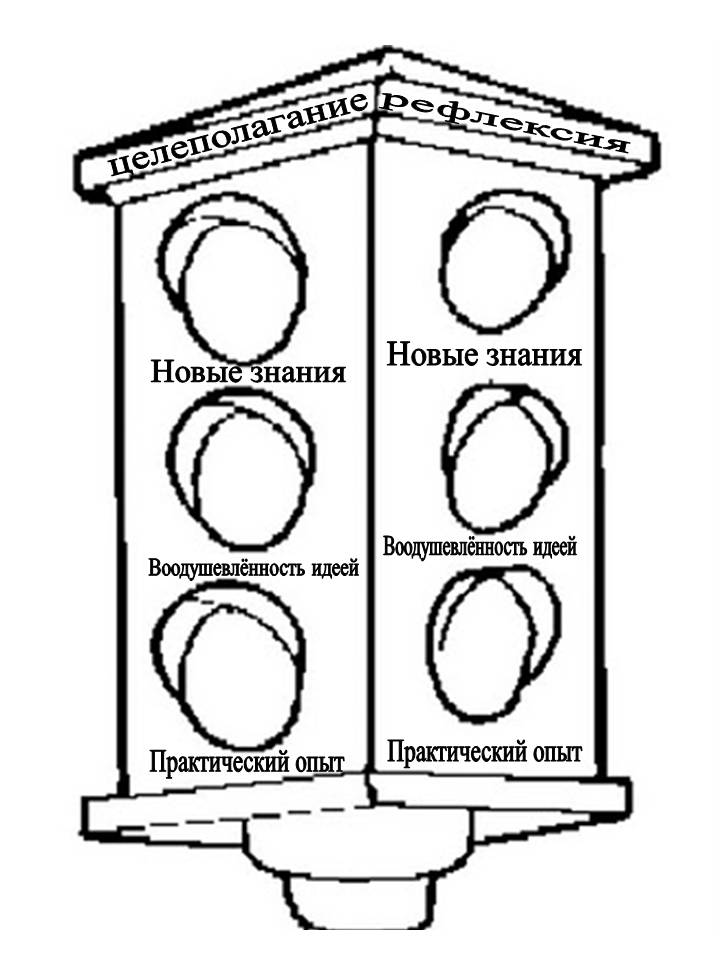 Проблемная ситуация «Кто это?».Посмотрите на изображение. 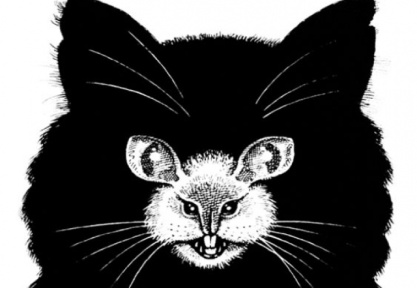 Кого вы видите? (Кот, мышь)Почему разные ответы? (Мы изменили точку зрения) Можно ли сказать, что часть ответов была неверной? (нет)      Мы смотрим на одно и то же изображение, но видим разные объекты. Подобные картинки-иллюзии наглядно демонстрируют возможность существования двух различных и в то же время истинных суждений об одном и том же объекте.    Данный подход я использую при объяснении способов решения задач на движение.IV. Этап презентации педагогического опытаСейчас я предлагаю участникам мастер-класса попробовать себя в роли моих учеников и решить задачу разными способами.Начнём с повторения.Движение характеризуется тремя величинами: скорость, время и расстояние.Группе «автомобилистов» из цветной бумаги необходимо подготовить отрезки, которые мы будем использовать для обозначения расстояния, которое проедет машина за определенную единицу времени, в данном случае за 1 час, т.е отрезки будут обозначать скорость.Группе «мотоциклистов» необходимо использовать геометрические фигуры (круги и треугольники) для записи на них условных обозначений этих трех величин и составить буквенное выражение для нахождения расстояния.1 группа крепит отрезки на доске, они понадобятся чуть позже.2 группа составляет выражение на доске.Если бы это выражение было числовым, то какое число было бы наибольшим? Почему?У нас записано выражение для нахождения расстояния и одновременно, глядя на это выражение, мы видим компоненты действия умножения: первый множитель, второй множитель, произведение. Поскольку множитель меньше произведения, а умножение связано с делением, то, что нужно сделать, чтобы найти неизвестный множитель? Как в таком случае найти время? Как найти скорость? Запишите выражения для нахождения времени, скорости.t=S:vv=S:tРассмотрим задачу на встречное движение.V. Этап демонстрацииИз двух городов, расстояние между которыми 520 км, одновременно  навстречу друг другу выехали автомобиль и мотоцикл и встретились через 4 часа. Найдите скорость автомобиля, если мотоцикл ехал со скоростью 40 км/ч.Задачу можно решить двумя способами.Смоделируем краткое условие. Команда «автомобилистов» сделает чертеж, используя отрезки разного цвета и длины, а команда «мотоциклистов» заполнит таблицу, используя числовые данные.Решим задачу, последовательно ответив на поставленные вопросы.Глядя на чертёж  и таблицу, решим задачу. Ранее мы сказали: чтобы найти расстояние, надо скорость умножить на время. Значит, мы можем найти расстояние, которое проехал мотоциклист за 4 часа, т.к. знаем его скорость.40 ·4=160км Далее мы можем найти расстояние, которое за 4 часа проехал автомобиль, т.к. нам известно все расстояние, которое они проехали за 4 часа.520-160=360кмЗная расстояние и время, мы можем найти скорость. Каким действием?360:4=90км/чПосмотрим на таблицу и чертеж внимательнее, попробуем расставить вопросы по-другому и составить еще одну таблицу.Второй способ решения задачи представлен в таблице №2.Зная расстояние и время,  мы можем найти скорость. Только, что это будет за скорость? (Скорость сближения. Т.е.  то расстояние на которое сблизятся автомобиль и мотоцикл за 1 час.) Каким действием находим скорость?520:4=130км/чЗная, что за 1 час мотоцикл проехал 40км, а вместе с автомобилем проехали 130км, мы можем узнать скорость автомобиля.130-40=90км/чМы решили задачу двумя способами. В этом нам помогли правильно составленное краткое условие и чертеж, хорошо было видно, как связаны величины.VI. Этап рефлексии Возьмем в руки карты рефлексии «Светофор», проверим, оправдались ли ваши ожидания. По 10-балльной шкале оцените уровень значимости приобретенных знаний и умений для собственной педагогической практики. Анализ карты рефлексии.Ведущий благодарит участников за активное сотрудничество в ходе мастер-класса.Мастер-класс«Развитие коммуникативных умений младших школьников через использование форм организации учебного сотрудничества на различных этапах урока русского языка»Бобр Светлана Михайловна, учитель начальных классоввысшей квалификационной категорииГУО «Дудичская средняя школа»- Вашему вниманию мастер-класс по теме: «Развитие коммуникативных умений младших школьников через использование форм организации учебного сотрудничества на различных этапах урока русского языка».-Как вы считаете, что такое коммуникативные умения, сотрудничество? (Ответы участников мастер-класса).Коммуникативные умения – это комплекс осознанных коммуникативных действий, основанных на высокой теоретической и практической подготовленности личности, позволяющий творчески использовать знания для отражения и преобразования действительности.Более простым и понятным языком это обозначает следующее: коммуникативные умения – это умения правильно, грамотно, доходчиво объяснить свою мысль и адекватно воспринимать информацию от партнёров по сотрудничеству, общению.Сотрудничество, общение - это диалог, требующий умения слушать и умерять свой «монологический пыл», проявлять терпимость и к идеям, и к недостаткам партнёра. Наконец, важна установка на то, что и в сотрудничестве, и в общении надо не только что-то получать самому, но и отдавать другим. (Информация о понятиях демонстрируется на слайде).-Дорогие коллеги, ежедневно все мы имеем с вами дело с различной информацией. Эту информацию мы ежедневно передаём своим учащимся. Ведь на каждом нашем уроке её очень много: вспомни, повтори, узнай новое, закрепи и не навреди здоровью наших воспитанников.  Предлагаю вашему вниманию несколько форм организации учебного сотрудничества. Но для начала напомню вам правила дружной работы:1. Помогайте друг другу.2. Будьте доброжелательны к собеседнику.3. При выполнении работы сотрудничайте с другими.4. Помните выбор всегда за вами.5. Приступайте к работе только в хорошем настроении.(Информация о правилах дружной работы демонстрируется на слайде).- Всем удачи! Для работы мне необходимы участники. (Выход участников).- Все задания мастер-класса связаны с преподаванием русского языка во 2 классе. Итак, пред вами 3 конверта: большой, средний и маленький. Сделайте свой выбор. (Участники делают выбор).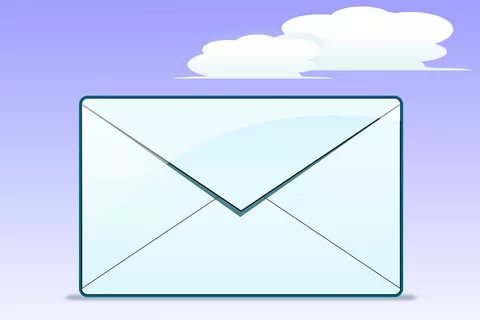 - Большой конверт содержит задания «Словарные слова» для работы в группе (проводится игра «Карусель»), средний – для работы в паре (работа с перфокартами), маленький – для индивидуальной работы за компьютером (работа с тренажёром «Словарные слова»). (Работа в парах и индивидуальная работа проходит в самостоятельном режиме).          Работа в группе проводится через организацию учебного сотрудничества посредствам игры «Карусель». Участники выстраиваются в два круга внутренний и внешний, поворачиваются к друг другу лицом. Участники внутреннего круга стоят на месте и держат в руках карточки со словарными словами, в которых пропущена одна орфограмма. Участники внешнего круга должны правильно назвать это слово. Если есть ошибки или затруднения при ответе, то карточка со словарным словом переворачивается. На обратной стороне записан правильный вариант всего словарного слова. При выполнении каждого шага работы участники соединяют правые руки и делают передвижение по часовой стрелке дальше.(Схема передвижения демонстрируется на слайде).Карточки со словарными словами:Игра «Ручеёк- Вы все помните народную игру ручеёк. Прошу всех вас выстроиться парами. (Участникам раздаются карточки с информацией красного и зелёного цвета). Участники с карточками красного цвета стоят на месте, а участники с карточками зелёного цвета передвигаются по схеме. (Схема передвижения демонстрируется на слайде). - Вашему вниманию орфографическая разминка. На карточках красного цвета участники демонстрируют слова. С обратной стороны записано правило, с присутствующей орфограммой в слове. Задача участников, которые двигаются, назвать правило, которое соответствуют данному слову. (Примеры карточек демонстрируются на экране). Игровое упражнение «Выход за дверь»Два участника покидают помещение. Учитель даёт учащимся новую информацию (объяснение) для запоминания. В класс приглашается один участник, который должен выслушать объяснение учащегося, который присутствовал в аудитории и повторить её. Далее этот участник должен донести информацию второму участнику, который был за дверью. Второй участник также должен внимательно выслушать информацию и повторить её всем присутствующим.(Схема передвижения демонстрируется на слайде).Пример правила для запоминанияОбщая часть родственных слов называется корнем. Корень обозначается знаком ∩ (дуга). Родственные слова называются также однокоренными.(Правило после запоминания демонстрируется на слайде).Игра «Свободное перемещение» 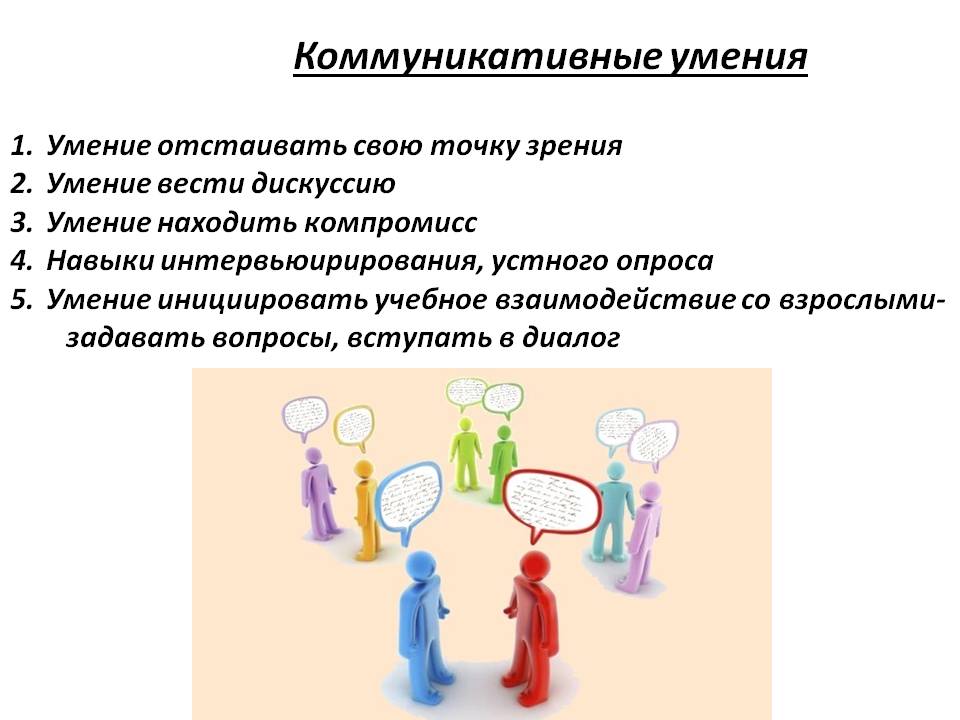 (Слайд демонстрируется на экране). - Найдите себе глазами участника и повторите ему изученное правило на уроке.Например: 1. Сочетание -чк-, -чн- пишется без мягкого знака. 2. Предлоги пишутся раздельно с другими словами и т.д.Шаг 1.	             Шаг 2Метод закрепления «Парный выход»Учитель задаёт вопрос.  Учащиеся должны найти правильный ответ, создать пару, договориться в ней и ответить на вопрос учителя одновременно.Вопросы для «парного выхода»:Для чего нужны слова, которые обозначают признаки предметов?Что обозначают слова, которые отвечают на вопросы какой? какая? какое? какие?Какие слова отвечают на вопрос кто?,  а какие – на вопрос что?В каких книгах можно узнать значение слов, проверить их написание и произношение?Почему в конце одних предложений стоит знак вопроса, а других – точка?Что надо делать, чтобы не ошибиться при написании парных согласных в корне слова?(Вопросы «парного выхода» демонстрируются на экране). Метод рефлексии «Итоговый круг»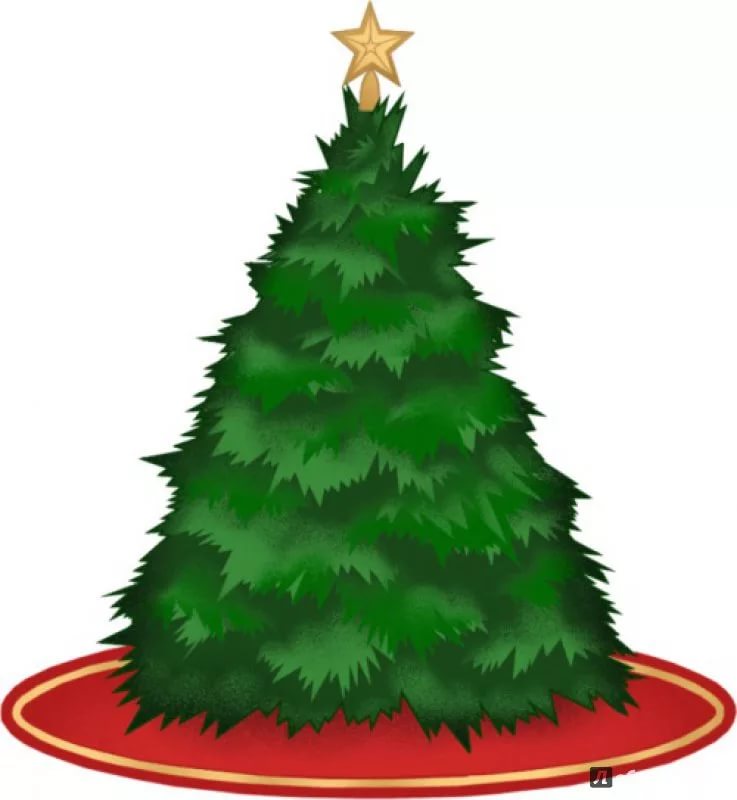 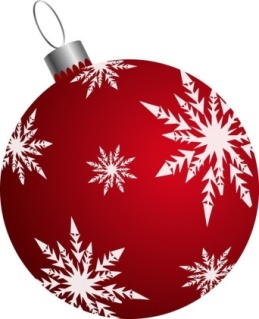 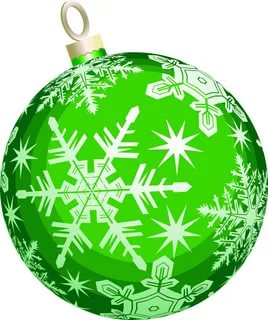 -Уважаемые коллеги, если вы считаете, что информация была для вас сегодня полезной, то украсьте нашу ёлочку зелёным шариком. В противном случае повесьте  на ёлочку красный шарик.…(Участники мастер-класса украшают искусственную ель шарами соответствующего цвета). - Мы видим, что общение - неотъемлемая часть любого урока, поэтому формирование коммуникативных умений учащихся ведёт к повышению качества учебного процесса. Таким образом, можно сделать вывод о том, что использование групповой работы на различных этапах уроках способствует развитию коммуникативных умений младших школьников, как в образовательной среде, так и в становлении социального опыта.-Всем спасибо за внимание! МАСТЕР-КЛАСС «ИСПОЛЬЗОВАНИЕ ИГРЫ «СВЕТ-КУБ» ДЛЯ РАЗВИТИЯ УСТНОЙ И ПИСЬМЕННОЙ РЕЧИ У УЧАЩИХСЯ МЛАДШЕГО ШКОЛЬНОГО ВОЗРАСТА»Гадлевская Светлана Николаевна,учитель-дефектолог высшей квалификационной категорииГУО «Средняя школа №6 г.Калинковичи»Цель: предоставление и распространения личного педагогического опыта широкой аудитории педагогов по развитию устной и письменной речи  у учащихся младшего школьного возраста посредством использования авторской игры «Свет-куб».Задачи: показать на практике методику и целесообразность использования игры «Свет-куб»; организовать продуктивную деятельность участников в игре «Свет-куб».Оборудование: презентация, игра «Свет-куб».Ход выступления    Уважаемые коллеги всем нам известно, что важнейшим показателем подготовленности детей к обучению в школе является уровень их речевого развития.  Практика показывает, что учащиеся, которые часто испытывают трудности в устной речи, имеют нарушения в письменной речи, бывают замкнутыми, стеснительными и, в большинстве случаев, не проявляют активность на занятиях. Для того, чтобы мои коррекционные занятия были эмоциональными, динамичными, разнообразными и неутомительными, мною была разработана игра «Свет-куб» (Приложение 1).     Игра «Свет-куб» способствует эффективному формированию устной и письменной речи у учащихся младшего школьного возраста не только через познавательную активность, но и через развитие психических процессов –  внимания, памяти, мышления.     Как любая игра, так и игра «Свет-куб» даёт свободу. Благодаря этой свободе нет напряжённости, и все коррекционные занятия проходят естественно для учащихся. Они не понимают, что в ходе игры «Свет-куб» происходит обучение и развитие. Игра для них просто интересна, а всё что приобретается через интерес, запоминается лучше.   Сейчас несколько слов о самой игре, что входит в содержание и правила  игры «Свет-куб».          В комплект игры «Свет-куб» входят: - фишки (зелёная, красная, синяя, жёлтая);- кубик (четыре грани соответствуют цветам фишек и две грани фиолетового цвета - это «фиолетовый бонус»); - карточки (буквы, слоги, иллюстрированные слова, разноцветные  ромбы); - конверты с изображением разноцветных ромбов для дидактических и    творческих заданий.Игра «Свет-куб» проводится в нескольких вариантах:I вариант.  Игра с буквами, слогами и разноцветными ромбами.II вариант. Игра с предметными картинками, разноцветными ромбами.III вариант. Игра с буквами, слогами, предметными картинками и разноцветными ромбами.          Правила игры «Свет-куб»:В игре принимают участие от 1 до 6 человек.Карточки выкладываются лицевой стороной вверх, чтобы в процессе игры участники видели, что изображено на карточках.Поверх четырёх карточек кладутся фишки  (предварительно обращаю  внимание игроков,  на какие именно карточки кладутся фишки).Первый игрок бросает кубик.  Например, выпадает красный ромб на верхней грани.  Сначала участник должен назвать, что под фишкой соответствующего цвета грани куба. А затем поднять фишку. Если ответ совпадает с карточкой, то игрок забирает карточку, а фишку переставляет на любую «играющую» карточку. И так далее по цветам фишек и граней куба. Бывает так, что игрок не помнит, что находится под фишкой. В этом случае ход переходит к следующему игроку по кругу.  И если  выпадает «фиолетовый бонус»  на верхней грани куба, то игрок может поднять любую фишку с запомнившейся карточкой. А фишки, под которыми не осталось карточек, становятся бонусами, как и фиолетовая грань кубика.  Выигрывает игрок с наибольшим количеством карточек.       Затем  работа  ведётся по карточкам из игры «Свет-куб» (буквам, слогами словам по теме занятия).        Учащиеся не должны чувствовать себя на занятиях постоянными исполнителями воли учителя. Создаю такие ситуации, где учащиеся чувствуют себя ведущими в познавательном процессе, самостоятельными в принятии решений, творчески свободными.  Для этого и нужны конверты, в которые вкладываются карточки с традиционными и творческими заданиями. Кто из учащихся в процессе игры набрал в свой арсенал цветные ромбы, им выпадает возможность прочесть задания по очерёдности нумерации конверта (Приложение 2).  - А сейчас приглашаю коллег поучаствовать в игре «Свет-куб».- В игре будут предметные картинки, разноцветные ромбы, фишки, кубик и конверты (второй вариант игры). Будем вспоминать и различать парные согласные. Всё это будет сопровождать лексическая тема «Профессии».1. Игра  «Свет-куб».2. Работа по картинкам игры с загадками.- Послушайте загадки, если на ответ у кого-то есть соответствующая карточка, поднимите и назовите какие парные согласные в этом слове.На посту своём стоит,За порядком он следит.Строгий смелый офицер.Кто он?                             (милиционер) Кто пропишет витамины?Кто излечит от ангины? На прививках ты не плачь –Как лечиться, знает….     (врач)Он не лётчик, не пилот,Он ведёт не самолёт,А огромную ракету.Кто, скажите это?   (космонавт)3. Упражнения из конвертов.- Кому попал из игры красный ромб? Возьмите конверт с соответствующим ромбом и выполните задание в нем.а) Упражнение из конверта с зелёным ромбом.Карточка с упражнением «Нелепицы»Прочитай предложения. Исправь ошибки.Сапожник шьёт одежду, а портной шьёт обувь.Продавец выдаёт книги, а библиотекарь продаёт книги.- В первом предложении назовите парные согласные.б) Упражнение из конверта с жёлтым ромбом.Карточка парные согласныеИз двух слов составить третье.окно  воляк   мышьмаска   рад- Какие парные согласные в слове маскарад?- Какой звук слышится в конце этого слова? Как проверить, чтобы чётко слышался звук [д].-На этом наш игровой процесс закончился, спасибо.Рефлексия опыта Понравилась ли вам игра?Что взяли полезного для себя?Итог     Исходя из опыта наблюдения за учащимися в процессе игры «Свет-куб» была удовлетворена тем, что игра положительно влияет на формирование устной и письменной речи за счет развития внимания, памяти и др. психических процессов.  Они очень важны для речи человека. Упражнение « Разведчик»Заменить фигуры буквами и записать скороговорку.  (У бабульки  батоны и булки)ФОРМИРОВАНИЕ  НАВЫКА   ОСОЗНАННОГО ЧТЕНИЯ У УЧАЩИХСЯ  НАЧАЛЬНЫХ КЛАССОВ ПОСРЕДСТВОМ ИСПОЛЬЗОВАНИЯ ЭФФЕКТИВНЫХ ПОДХОДОВ НА УРОКАХ ЛИТЕРАТУРНОГО ЧТЕНИЯАникеенко Людмила Николаевна,учитель начальных классов высшей квалификационной категорииГУО «Средняя школа №6 г.Калинковичи»-Добрый день, уважаемые коллеги! Мой мастер-класс об очень важной в жизни человека деятельности. Попробуйте догадаться о какой.Слайд1.Это полезно и детям, и взрослым.Это сохранит ваше физическое здоровье.Это положительно влияет на окружающую среду.Это делает взгляд острее.Это развивает логическое мышление.Это делает нас моложе.Это дарует спокойствие.Это улучшает работу мозга.Это хорошо сказывается на нашей фигуре.Это помогает нам приятно проводить свободное время.Это учит нас общаться.Да, конечно, это чтение. И тема моего мастер-класса:«ФОРМИРОВАНИЕ  НАВЫКА   ОСОЗНАННОГО ЧТЕНИЯ У УЧАЩИХСЯ  НАЧАЛЬНЫХ КЛАССОВ ПОСРЕДСТВОМ ИСПОЛЬЗОВАНИЯ ЭФФЕКТИВНЫХ ПОДХОДОВ НА УРОКАХ ЛИТЕРАТУРНОГО ЧТЕНИЯ»Слайд 2.   Процесс обучения должен быть интересным, занимательным, ярким и я приглашаю вас в этот удивительный мир.Слайд 3. -Утром я открыла окно и впустила рассветный морозный ветерок. Посмотрите, как красив зимний лес! Не шелестят листья на ветру, не колышутся травы... Лес скован зимним сном. Звери спрятались в норы, под коряги, птицы умолкли в гнёздах и жмутся друг к дружке. Но приглядитесь, и в самое холодное время есть место теплу. И самому лютому морозу не остудить сердца! Давайте вдохнем бодрящих воздух, смешанный с запахом еловых ветвей. 1.Вдох – выдох, вдох – выдох, вдох – выдох.2.Представьте, что снежинки кружатся и  падают нам на плечи, а мы их сдуваем.  Лишь слышно порой как Мороз гуляет в чаще, невидимый глазу и украшает своё царство алмазами, серебром. Да щиплет гостей за щёки. Солнце сейчас с ним заодно. Почти не греет, но как сверкает лес в его лучах. Искрится даже морозный воздух. Зима приносит необычайную чистоту.   Так и  хочется прогуляться по зимнему лесу, увидеть всё разнообразие белорусских лесов,  особенно припомнив, что 2018 год – год Малой Родины. Но лес не хочет раскрывать сразу все свои тайны. Он загадочный и таинственный, приготовил для нас  задание. Слайд 4.Зеркальное чтение: кот – ток, рот – тор, мама – амамЭтот приём устраняет привычные штампы, формирует произвольность регуляции движения глаз, ребёнок не замечает логической ошибки, так как слово может и не иметь смысла. Слайд 5-10. 2. Придумай слово:Я называю одно целое слово, а вы мне в ответ говорите только его начало. Например: я скажу маска, а вы мне в ответ ма, пальто - па, кошка – ко. Я сейчас назову подряд несколько слов, а вы мне в ответ только их начало. Например: маска, маска – мама, пальто, пальто - папа, туфли, чай – туча, ( Сами: повар, лейка – поле.)    3.«Театральная маска».  Слайд 11.Этот приём даёт возможность не только скрыть себя, но и, выбирая себя персонажем, проиграть, проговорить текст автора, выразить собственное мнение по поводу прочитанного.А теперь отгадаем загадку.  Слайд 12.Как у нас хорошо получается! Мы с вами уже вошли в глубь леса, в его центре. Интересно, о чем нам говорят зимние деревья? Вот и следующее задание.Слайд 13. Ёлка нам говорит, что у ежа и у ёлки иголки колки. (поработаем со скороговоркой). Прочитаем медленно скороговорку, второй раз быстрее, но при этом четко выговаривая все слова, 3 раз постараемся прочитать еще быстрее. А теперь игра «Диалог». Надо произнести скороговорку как можно четче и лучше, при этом эмоционально обыграв задуманную по ситуации роль. Итак, сейчас вы дворовые бабушки. Проговорите скороговорку с нужной интонацией. Осознанность чтения или понимание прочитанного традиционно в методике обучения чтению представляется в двух аспектах:Применительно к технике чтения.Применительно к чтению в широком понимании.Возможно выделение и третьего уровня осознанности текста. Он связан с возникновением у учащегося потребности в самостоятельном подборе литературы по теме, желанием поделиться ею с товарищами. Слайд 14.Продолжаем идти по великолепному лесу. Как хорошо и легко дышится! Как много интересного можно узнать, если быть внимательным. Прочитаем предложение.Я – пишите дети шипя. А теперь прочитаем это же предложение справа налево. Молодцы. А теперь попробуем прочитать предложение сразу справа налево. Мак и воду- ртам, ум – трудовикам!Как у нас все хорошо получается! Мы с вами продолжаем наше путешествием по зимнему лесу и любуемся великолепными ветвями елей . Как они хороши!Мне осталось Вас познакомить со следующими подходами. Слайд 15.             Логическая цепочка. После чтения текста учащимся предлагаю выстроить и озвучить события в логической последовательности. Данная стратегия помогает при пересказе текстов.   Приём поиска в тексте заданных слов даёт учащимся возможность уловить мысль, изложенную в тексте. Такие слова повторяются без изменений, но искать их в тексте придётся, прочитывая его по нескольку раз. Часто это пословицы, потешки, загадки.         Восполнение пропуска слов в предложениях с подсказкой из некоторых букв. Подсказка осуществляется несколькими буквами, однозначно их определяющими: где ты была с…г…я, киска? У к.р.л..ы у английской! Такой приём помогает сочетать совершенствование техники чтения с развитием гипотетических навыков.  Согласитесь, что намного интересней жить, когда понимаешь, что способен на многое. Я желаю Вам Коллеги, в этот Новый год больших высот,
побольше прибыльных идей, удачи и здоровья!!! Лес замер в предчувствии волшебства...Мастер-класс «Использование  пособия «Сигнальный веер»на уроках русского языкадля формирования у учащихся языковой компетенции»Скибарь Наталья Александровна, учитель начальных классоввысшей квалификационной категорииГУО «Средняя школа №7 г.Калинковичи»Так как возрастной особенностью младших школьников является слабое произвольное внимание, то их привлекает новое, неожиданное, яркое, интересное.  Я стала искать способ, как используя возрастные особенности детей, способствовать эффективному усвоению учащимися  образовательной программы по русскому языку.   Пытаясь  найти оптимальные  пути решения данной проблемы,  пришла к выводу, что достичь всего вышесказанного можно посредством использования в обучении универсального наглядного пособия.  Необходимость наглядного обучения обусловлена особенностями мышления ребенка, на ранних этапах он мыслит скорее образами, чем понятиями. Цель мастер-класса: представить возможности использования многофункционального наглядного пособия  «Сигнальный веер» на уроках русского языка  в начальных классах.Ход мастер-классаПрием «Встаньте, если…»:вам нравиться зима;вы довольны своей работой;вы готовы активно сотрудничать сегодня на матер-классе.Притча «Полон ли кувшин?»Учитель взял стеклянный кувшин, положил в него камни и спросил у учеников, полон ли кувшин.– Конечно, полный, это очевидно, – ответили ученики.Тогда учитель горстями всыпал в кувшин мелкую гальку так, чтобы она доверху не заполнила пустоту между камнями. – А теперь кувшин полный?Некоторые ученики неуверенно ответил:–Наверное, полный…Учитель начал сыпать в кувшин песок. Песок заполнил промежутки между камнями и галькой.– А сейчас, на ваш взгляд, кувшин полный?Наступила тишина. Никто не осмелился ответить.Учитель стал наливать воду в кувшин.–Как вы думаете, сейчас кувшин полный?Самые смелые ученики решили прервать молчание:–Теперь, наверное, полный.Как вы думаете, про что эта притча? (Ответы участников мастер-класса).Сегодня мы попробуем пополнить наш кувшин  по теме «Использование  пособия «Сигнальный веер» на уроках русского языка для формирования у учащихся языковой компетенции»Демонстрация дидактического пособия. Великие русские педагоги  прошлого высоко ценили роль наглядных пособий в обучении младших школьников. К.Д. Ушинский подчеркивал: «Детская природа  много требует  наглядности… дитя мыслит формами, красками, звуками, ощущениями вообще, и тот напрасно и вредно насиловал бы детскую природу, кто хотел бы заставить её мыслить иначе [3, с.67]. Я.А.Коменский принцип наглядности назвал  «золотым правилом дидактики». Сам веер  сделан из числового веера по математике на картонных заготовках, которые потом  заламинировали. Я изменила порядок цветов, так как цвета радуги дети знают наизусть и быстро вспоминают порядковый номер каждого цвета.   У веера 10 секторов: семь – это цвета радуги (красный, оранжевый, жёлтый, зелёный,  голубой, синий, фиолетовый), восьмой (белый) –  знак вопроса, девятый  (белый) – с восклицательным знаком, десятый  (чёрный) - это точка в конце предложения (приложение 1). На обратной стороне каждого сектора гласные буквы – а, о, у, ы, э, е, ё, ю, я, и (приложение 2).  На лицевой стороне  прикреплены обозначения  морфем:   ¬,         ,  ^ ,    . .    Данное пособие рассчитано для работы на уроке с первого по четвёртый класс. Работала с этим пособием на уроке непродолжительное время, но многократно.  С его помощью можно осуществлять обратную связь ученика с учителем по основным правилам, изучаемым в курсе начальной школы. Веер универсален. Его можно использовать на разных этапах урока.Сейчас я продемонстрирую работу с веером на учебных занятиях по обучению грамоте. 1 классПо теме «Предложение и слово» учащиеся с увлечением считали количество слов в предложении и показывали с помощью веера свой результат (игра «Кто быстрее»). При знакомстве со знаками препинания в конце предложения рекомендую игру «Угадай знак». Я интонирую предложение, дети показывают, какой знак они поставили в конце предложения. Используем веер при составлении предложений с заданным количеством слов. Установку сначала давала сама, а потом ребята в парах,  группах выполняли аналогичные задания. По темам «Слог», «Ударение» использую задания: определить, сколько слогов в слове, какой слог ударный. В игре «Придумай слово» задаю определённое количество слогов, а учащиеся подбирают слова по образцу. По теме «Звуки речи»  знакомлю детей с цветами радуги, которые помогут узнать нам секреты русского языка. Вводится красный цвет, который обозначает гласный звук, синий - согласный звук. Предлагаю    игру «Назови слово»,  где необходимо узнать,   с какого звука начинается слово (гласного или согласного). Далее  ученики знакомятся, что согласные звуки бывают твёрдые (синий цвет), мягкие (зелёный цвет), звонкие (жёлтый цвет), и глухие (чёрный цвет). По теме «Звуковой анализ слова» учащиеся дают характеристику звуку. Это можно делать коллективно, индивидуально и по парам. В игре «Эстафета» ученик произносит слова, а ребятам надо показать сектор, который соответствует количеству звуков в слове, ведущий передаёт право водить другому игроку. При изучении слияний хорошо использовать пособие в парной работе. Один ученик называет слияние, другой показывает на веере соответствующее цветовое обозначение. Изучению гласных помогает обратная сторона веера. Можно использовать следующие задания:-поднять букву, соответствующую гласному звуку в слоге, слове;-придумать слово на гласный, который показывает учитель или ученик;-дети мимикой показывают, как произносится данный гласный звук, или наоборот показывают веером,  какой звук показывает «молча» ведущий.Значительный интерес вызывают задания дать характеристику согласных звуков: твёрдый или мягкий, звонкий или глухой. Дети легко запоминают их цветовое обозначение.Первоклассники выполняют задания в игровой форме с удовольствием. Процесс обучения становится интересным и увлекательным. 2 классПродолжаю использовать похожие задания с веером, но постепенно усложняю их. Добавляю цветовые инструкции к определённым темам. Например, при работе с объяснительным диктантом я вывешиваю памятку по изученным правилам (определённый цвет или число соответствует определённой орфограмме). Ребята показывают сектора (орфограммы), которые есть в словах.  Если ученик затрудняется, учитель вовремя поможет разобраться и подключить детей к поиску  правильного решения. При изучении раздела «Слово»,  ребята знакомятся  с частями речи, которые обозначаются определёнными цветами: названия предметов - красным, признаки предметов – зелёным,  действия предметов – синим. Продолжаю работу с пособием на орфографических разминках, ребята вставляют пропущенные гласные буквы. В разделе «Предложение» выручает веер, на котором есть знаки, показывающие какое предложение по цели высказывания и интонации. Определяя границы предложений,  учащиеся также сигнализируют веером. Я задаю ребятам знаком препинания, какое предложение им нужно составить, а также могу указать количество слов в предложении. Учащиеся усваивают не только понятие об интонации, но и развивают устную речь.3 классПри изучении темы «Предложение» можно использовать наклейки на секторе:  подлежащее – сектор с одной линией, сказуемое – сектор с двумя линиями, второстепенные члены предложения - буквами в.ч. (их должно быть несколько). Ребята показывают структуру предложения, либо составляют предложение по заданной схеме.В разделе «Состав слова» есть два варианта использования веера. Первый – это наклеить  морфемы: приставка, корень, суффикс, нулевое окончание, окончание. Учащиеся из секторов моделируют состав слова. Показывать схему могу сама или поручаю ученику-помощнику, а остальные придумывают слово, которое подойдёт к данной схеме. Второй вариант: когда каждая возможная модель слова обозначается на плакате. Например: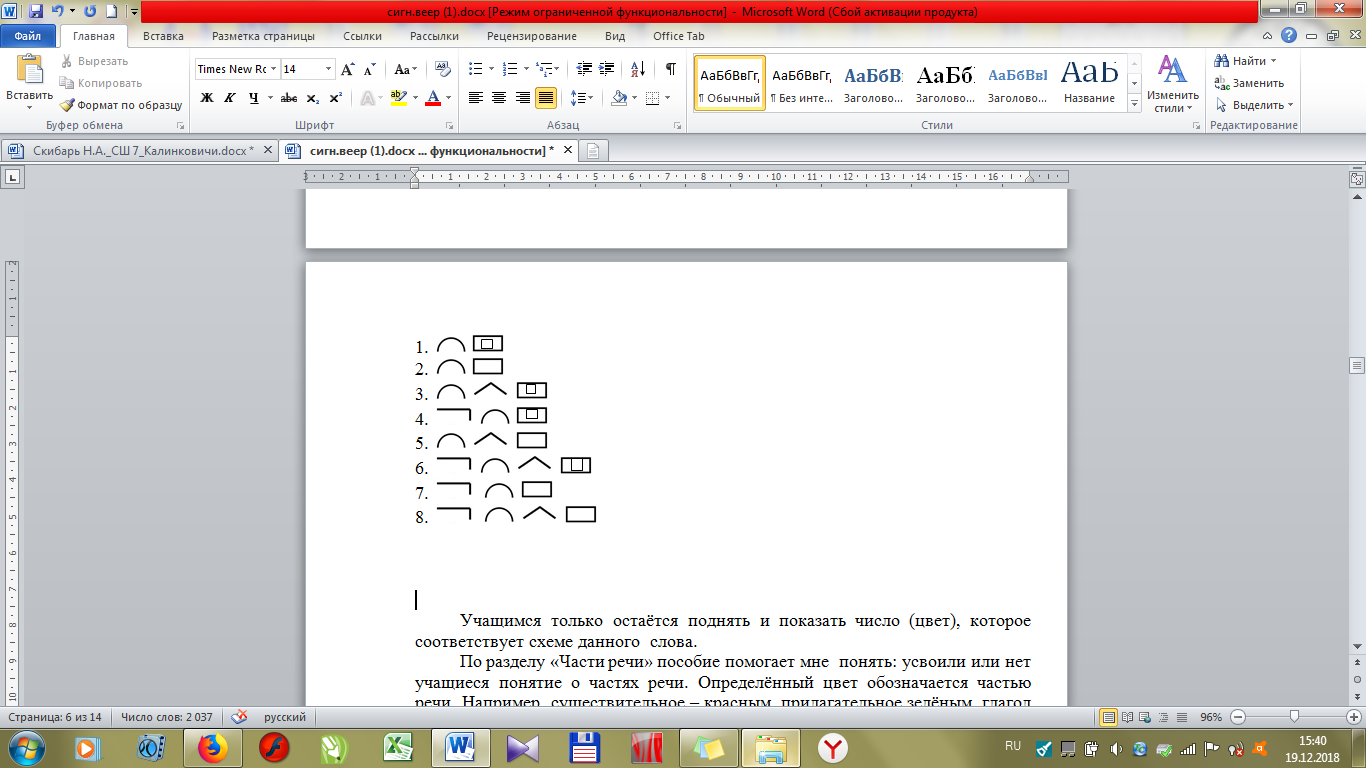 Учащимся только остаётся поднять и показать число (цвет), которое соответствует схеме данного  слова.По разделу «Части речи» пособие помогает мне  понять: усвоили или нет учащиеся понятие о частях речи. Определённый цвет обозначается частью речи. Например, существительное – красным, прилагательное зелёным, глагол – синим. Можно ввести предлог жёлтого цвета. Чтобы определить род имени существительного или прилагательного предлагаю обозначить женский род красным цветом, мужской – синим, а средний род зелёным цветом. При определении времени глагола обозначаю: синим цветом настоящее время, голубым - прошедшее, белым – будущее.4 классВ четвёртом классе при изучении имени существительного падежи обозначаются цветами и числами:1 – красный - Именительный падеж;2 – оранжевый - Родительный падеж;3 – жёлтый – Дательный падеж;4 – зелёный – Винительный падеж;5 – синий – Предложный падеж;6 – голубой – Творительный падеж.Склонение определяем первым, вторым и третьим сектором. Спряжение глаголов обозначаем также числовым сектором.Выводы:Во время работы с этим пособием все учащиеся заняты, они работают самостоятельно, анализируют, делают выбор, опираюсь на свои знания. Работа с веером активизирует познавательную деятельность, поддерживает интерес к предмету.Пособие помогает мне провести устный орфографический диктант в любом классе (правописание безударных гласных), способствует предупреждению ошибок в написании слов и предложений. Иногда привлекаю помощников  (консультантов – контролёров), которые отслеживают правильность выполнения работы учениками своего ряда, группы. В случае ошибки они сигнализируют условным знаком (хлопок). Тогда работа останавливается, разбирается ответ с доказательствами правильного выбора. Я могу оценить работу  помощников или отдельных учеников.Пособие помогает мне сэкономить время, осуществлять контроль за каждым учеником одновременно.Уважаемые коллеги, прошу вас ответить на вопрос: чем бы вы пополнили свой кувшин знаний после мастер-класса. (Ответы участников мастер-класса).ЛитератураБыстрова, Е. А. Цели обучения русскому языку, или Какую компетенцию мы формируем на уроках // Обучение русскому языку в школе: учеб. пособие для студентов педагогических вузов / Е. А. Быстрова, С. И. Львова, В. И. Капинос. — М.: Дрофа, 2004. — С. 20-39.Петкевич, Н.В. Педагогическая технология комплексного использования наглядности при изучении табличного умножения и деления / Н.В.Петкевич // Пачатковае навучанне: сям.я, дзіцячы сад, школа. - 2011.- №2.- 34-43.Ушинский, К.Д. Вопросы обучения. Избр.пед.соч. : в 2 т., т.1. / К.Д.Ушинский.- М., 1954.- 318с.Использование приёмов мнемотехники на уроках литературного чтения при заучивании  стихотворений наизустьХарлан Валентина Васильевна, учитель начальных классов, высшая квалификационная категорияГУО «Средняя школа №1 г.Калинковичи»Цель: предполагается, что к окончанию мастер-класса участники будут иметь представление о заучивании наизусть стихотворений с помощью мнемотехники, и использовании её  на уроках литературного чтения.Задачи:продемонстрировать опыт учителя по обозначенной темеорганизовать взаимодействие участников мастер-класса на всех этапах работы;создать условия для формирования мотивационной готовности участников мастер-класса к ознакомлению с вариантами использования приемов мнемотехники на уроках литературного чтения при заучивании стихотворений наизусть;содействовать осознанию участниками значимости полученного опыта. Оборудование: компьютер (ноутбук), мультимедийный проектор, мультимедийная презентация; раздаточный материал: листы с заданиями, цветные маркеры.Продолжительность 45 минут.Ход мастер-класса	ПРИЛОЖЕНИЕ 1Визуализация проблемы. Прием «Мнемотехника»Развивая фантазию, мышление, творческие способности на уроках литературного чтения, важно развивать память учащихся. Отличным помощником в развитии памяти является мнемоника. Смысл мнемоники –  в связывании слов. Наша задача такова: трудные произведения превратить в легкое и навсегда запомнить с помощью одного из мнемонических приемов-создание зрительной опоры (рисуем картинку). Можно заменить картинку абстрактными образами, т.е. составить мнемотаблицу. Мнемотаблица – это схема, в которую заложена определенная информация. Учитель или сами учащиеся медленно читают произведение (стихотворение) и перекодируют информацию из образов в абстрактные символы простым карандашом или фломастером в тетради. Ребенок делает это своей рукой. Приведу пример создания зрительной опоры – опоры картинки и мнемотаблицы по произведениям традиционной программы. Особенно эффективно работают  приемы мнемоники при заучивании наизусть стихотворений на уроках белорусского литературного чтения. Перекодированные образы помогают запомнить не только произведение, но и лексическое значение слов. ПРИЛОЖЕНИЕ 2Работа над беларускай народнай песняй «Жніўная»Гаварыла ядранае жыта: - Не магу я ў полі стаяці, Каласочка дзяржаці, Толькі я магу стаяці У полі капамі, У гумне стагамі, У клеці карабамі, А на стале пірагамі.            2        3        4 5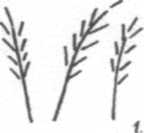 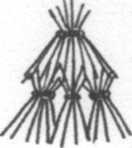 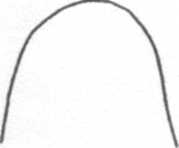 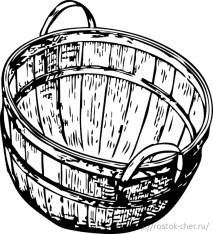 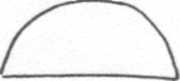 ПРИЛОЖЕНИЕ 3Работа над вершам  «Чароўны край»Сыночку маленькі, ты руку мне дай,Цябе павяду я ў нязведаны край,Мы пойдзем вузенькай мяжою ўдваіх,Так мякка, што крокаў не ўчуем сваіх,Так мякка, прыгожа, пахуча... аж рай!Сыночку маленькі, ты руку мне дай...Глянь, жыта красуе на ўзгорку крутым,Русалкі-дзяўчаткі хаваюцца ў ім.А зайчык, прысеўшы ля самай мяжы,На жабку міргае: "Дзе я, не кажы".На лузе зялёным сам бусел стаіць,А кнігаўка ўецца і ў лозах-чаротах прапаў.Па чыстай, празрыстай азёрнай вадзе Лілея свае карагоды вядзе... Камарыкі роем лявоніху скачуць... Ля берага вербы хістаюцца, плачуць... Чаго яны плачуць? Ты сэрцам згадай... Сыночку маленькі, ты руку мне дай...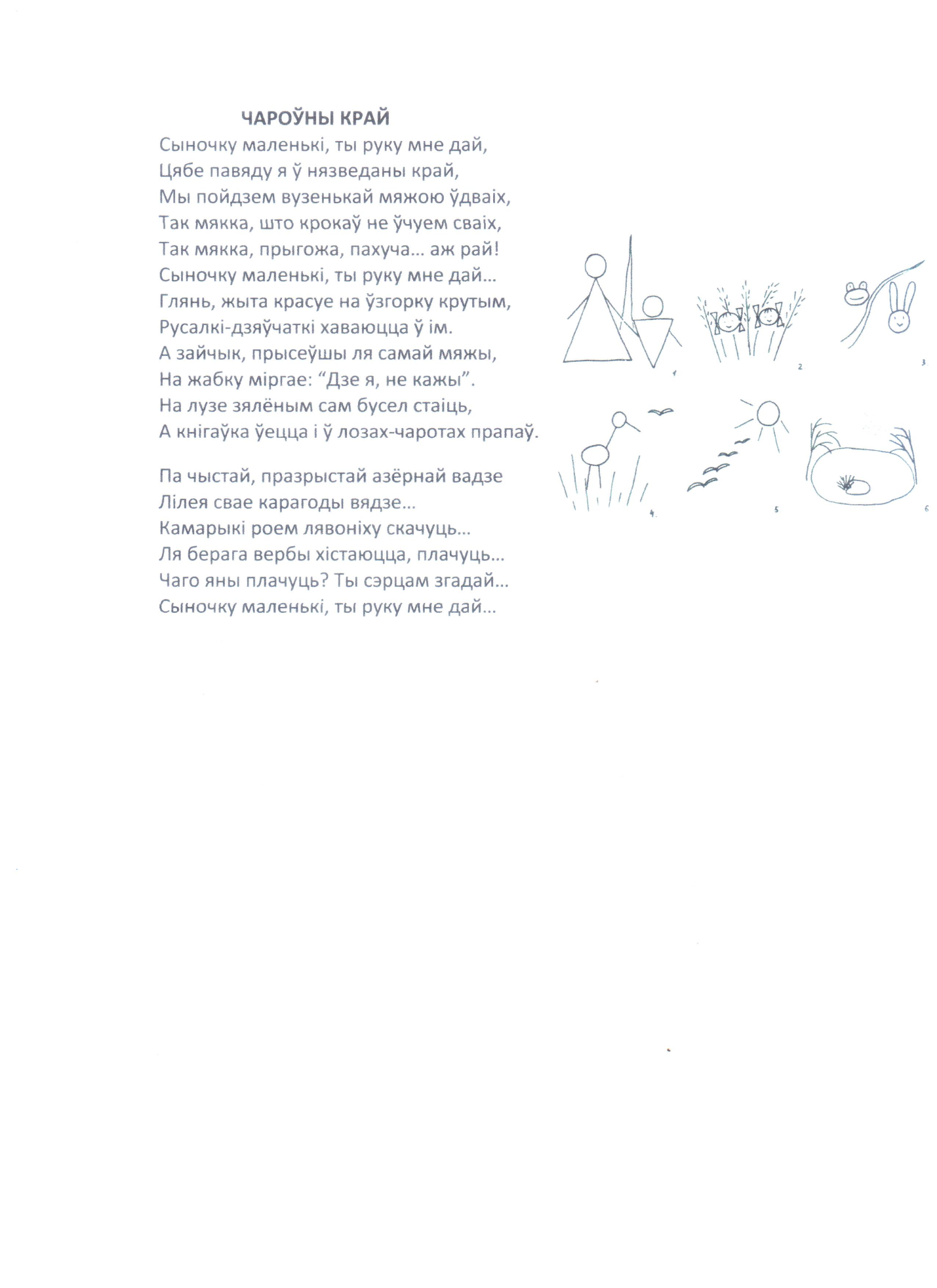 ПРИЛОЖЕНИЕ 4Работа над стихотворением «Зелёная страница»Эта страница зелёного цвета,Значит, на ней постоянное лето.Если бы здесь уместиться я мог,Я бы на этой странице прилёг.Бродят в траве золотые букашки.Вся голубая, как бирюза,Села, качаясь, на венчик ромашки,Словно цветной самолёт, стрекоза.Вон тёмно-красная божья коровка,Спинку свою разделив пополам,Вскинула крылья прозрачные ловкоИ полетела по важным делам.Вот в одинаковых платьях, как сёстры,Бабочки сели в траву отдыхать.То закрываются книжечкой пёстрой,То, раскрываясь, несутся опять.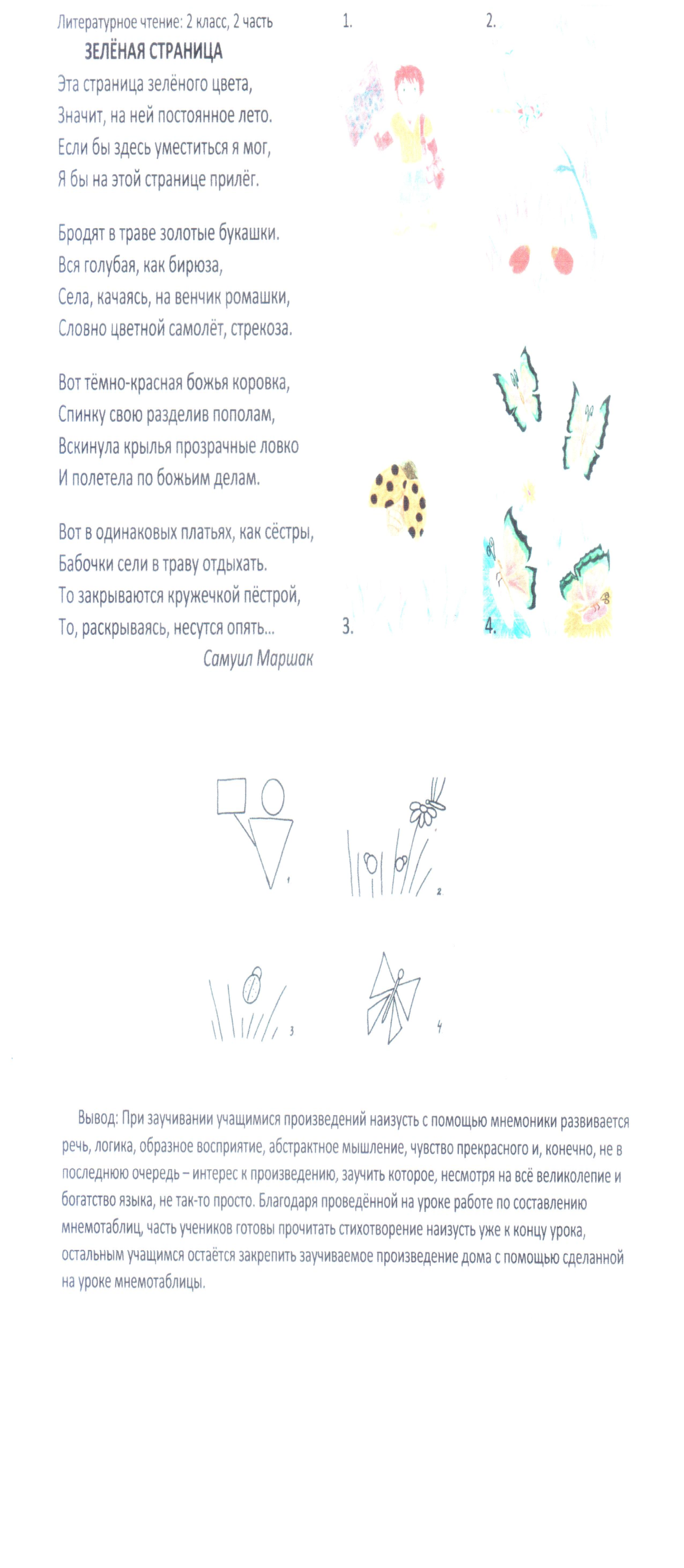 ФИО автораУчреждение образованияТемаСтр.Андриевская Елена ВалентиновнаГУО «Средняя школа №4 г.Калинковичи»Мастер – класс «Использование приемов технологии развития критического мышления для формирования мыслительной деятельности учащихся начальных классов на уроках по учебному предмету «Человек и Мир»4-9Глущеня Елена ЛеонидовнаГУО «Средняя школа №3 г.Калинковичи»Нетрадиционные техники рисования как средство развития творческих способностей учащихся в группе продленного дня10-15Дронченко Елена ПетровнаГУО «Гимназия г.Калинковичи»Мастер-класс «Формирование знаний и духовно-нравственных качеств на занятиях «Основы православной культуры» посредством игры16-18Кожемякина Светлана НиколаевнаГУО «Гимназия г.Калинковичи»Мастер-класс «Использование словарно-орфографической работы на уроках русского языка в 1-4 классах для развития языковой компетенции»19-29Колесникова Татьяна ГеннадьевнаГУО «Средняя школа №6 г.Калинковичи»Мастер-класс «Использование компетентностного подхода в образовательном процессе по  учебному предмету «Математика» (на примере решения задач на встречное движение)30-34Бобр Светлана МихайловнаГУО «Дудичская средняя школа»Мастер-класс «Развитие коммуникативных умений младших школьников через использование форм организации учебного сотрудничества на различных этапах урока русского языка»35-40Гадлевская Светлана НиколаевнаГУО «Средняя школа №6 г.Калинковичи»Использование игры «Свет-куб» для развития устной  речи у учащихся младшего школьного возраста41-44Аникеенко Людмила НиколаевнаГУО «Средняя школа №6 г.Калинковичи»Формирование навыка осознанного чтения у учащихся начальных классов посредством использования эффективных подходов на уроках литературного чтения45-48Скибарь Наталья АлександровнаГУО «Средняя школа №7 г.Калинковичи»Мастер-класс «Использование пособия «Сигнальный веер» на уроках русского языка для формирования у учащихся языковой компетенции»49-53Харлан Валентина ВасильевнаГУО «Средняя школа №1 г.Калинковичи»Использование приемов мнемотехники на уроках литературного чтения при заучивания стихотворений наизусть54-58Софийский собор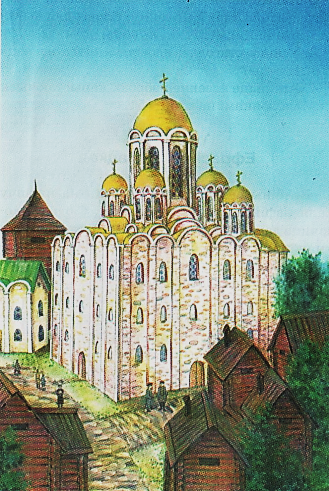 Линия сравненияСпасо - Ефросиньевская церковь 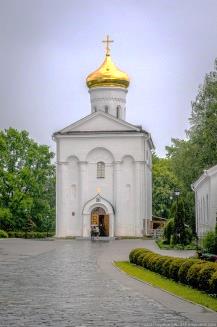 XI в.Время постройкиXII в.Полоцк Местоп.СельцоВсеслав ЧародейКто приказал построить?Ефросинья Полоцкаябольшая Размерынебольшая5 Купола1молиться Богу Назначениемолиться Богуперестраивался 6 раз Сохранились ли здания?сохраниласьЭтапы мастер-классаДеятельность мастераДеятельность участников1.Организационно-мотивационный этап. Цель этапа для мастера: подготовка участников мастер-класса к продуктивной работе и взаимодействию.Цель этапа для участников: подготовка к продуктивной работе, установление контакта между участниками.Прогнозируемый результат: участники готовы для совместной работы, созданы благоприятные условия и дружественная атмосфера.Методы: словесные.Мастер здоровается с участниками мастер-класса. Далее мастер предлагает игру – психологический настрой на работу. -Уважаемые коллеги, жизнь – это большая ценность. Она даётся нам только один раз. И если мы хотим, чтобы жизнь нам всегда улыбалась, мы обязаны сначала ей подарить своё хорошее настроение. Давайте сейчас все свои плохие мысли зажмём в кулачок и выбросим за окошко. И с отличным настроением приступим к работе.Мастер предлагает записать своё имя на стикере и прикрепить на поверхности стола.Участники включаются в работу мастер-класса.Участники выполняют упражнение.Участники пишут свои имена на стикерах.2.Этап целеполагания.Цель этапа для мастера: подготовить участников к прогнозированию и определению темы, цели мастер-класса.Цель этапа для участников: прогнозирование и определение темы мастер-класса, постановка целей и задач.Прогнозируемый результат: участники определяют тему мастер-класса и формулируют цель и задачи.Методы: словесные.Приём «Загадка»- Не зря в народе говорят, что  «Загадка – ума зарядка». Сейчас мы проведём разминку. Слова, которые вы отгадаете, запишите на листочках.-Они бывают зимние, летние, осенние, весенние. (Каникулы)-Его называют «живым будильником». (Петух) -У этой птички на ножках нет коленок, поэтому она всегда прыгает. (Воробей)-Эта красавица носит белый сарафан и тысячу серёжек. (Берёза)-Один из государственных языков нашей страны, начинается на звук [б’]. (Белорусский) -В этом месте земля как тесто. (Болото)-Многолюдный город под землёй. (Метро)-Это растение, с помощью которого можно погадать. (Ромашка)-Как нужно идти по скользкой дороге? (Осторожно)Мастер задаёт вопрос.-Назовите одним словом записанные слова?  Каким образом мы можем проверить орфограммы в словарных словах? Что необходимо развивать при организации словарно-орфографической работы?Обозначение проблемной ситуации.-При организации словарно-орфографической работы на уроках русского языка, учащимся отводится пассивная  роль. Чаще всего работа со словарными словами проводится следующим образом: учитель сам записывает словарное слово на доске, а ученики - в тетрадях. Затем называется орфограмма, составляются словосочетания и предложения с данным словом. Изначально, ребёнок правильно записывает данные слова, а по происшествии некоторого времени, в тех же словах допускает ошибки.-Задача современного учителя: при изучении словарных слов научить детей размышлять, анализировать, сравнивать, делать выводы. Очень важно на уроке задействовать каждого учащегося, включить его в деятельность. Практическая работа.Мастер предлагает каждой группе «ключ» - словарные слова для 1, 2, 3, 4 класса и раздаточный материал.Мастер ставит задачу:1.Определить с помощью «ключа», в каком классе изучаются словарные слова, записанные на листочках.2.Определить, в каком классе можно использовать данный приёмы работы.3.Определить, на развитие каких языковых компетенций направлены игры со словарными словами.Мастер формулирует тему своего мастер-класса «использование словарно-орфографической работы на уроках русского языка в 1-4 классах для развития языковой компетенции».Мастер предлагает поставить цели мастер-класса. Для этого использую опорные слова. Мастер озвучивает свою цель и предлагает сформулировать цель для себя. Например, «Я научусь использовать словарно-орфографическую работу для формирования языковой компетенции учащихся».Мастер предлагает использовать подсказки:Я научусь…   Я попробую…   Я постараюсь…Участники работают в группах.Участники высказывают своё мнение.Участники работают в группах, представляют итоги своей работы, объясняют свой выбор.Участники формулируют цель мастер-класса для себя.3.Информационно-деятельностный блок.Теоретический блокЦель этапа для мастера: углубить знания участников мастер-класса с теоретической информацией по теме и овладение некоторыми приёмами по составлению дидактических игр.Прогнозируемый результат: участники будут знать приёмы работы со словарными словами и какие игры лучше использовать.Методы: словесные.Практический блок.Цель этапа для мастера: создать условия для осмысления новой информации для овладения участниками эффективными приёмами работы с дидактическими играми.Прогнозируемый результат: участники научатся применять приёмы работы с играми на практике.Методы: объяснительно-иллюстративные, наглядные, коллективное взаимодействие в группах.Мастер ставит вопрос: «Что такое словарно-орфографическая работа?»Мастер предлагает ознакомиться с обозначением этого понятия из подготовленного буклета.Словарно-орфографическая работа - это работа со словами с непроверяемыми написаниями.Мастер обращает внимание участников к буклету, предлагает ознакомиться с приёмами, которыми он пользуется. Обсудить в группе и определить те, про которые хотелось бы узнать. Выбранный приём записать на стикерах и прикрепить к доске. Приём «Радуга желаний». Например: «Калейдоскоп», «Исключение», «Перекрёсток», «Кузнечики», «Аналитики», «Цепочка», «Сыщики», «Ассоциации», «Ловушка».Участники высказывают своё мнение о приёмах.Мастер раздаёт листы заготовок для составления дидактических игр, применяемых для использования при словарно-орфографической работе.С помощью «ключа», предлагает определить класс, в котором изучаются разгаданные словарные слова.Каникулы, петух, воробей, берёза, белорусский, болото, метро, ромашка, осторожно.Определить орфограммы в словах, род, число, части речи. Показать коллективно данные языковые понятия в игре «Калейдоскоп». Далее мастер просит поработать в парах: выбрать по одному словарному слову из каждого класса и показать своему соседу в игре «Калейдоскоп». Назвать языковую компетентность, которую формирует данный приём.  Далее мастер предлагает приём «Исключение». Участникам предлагаются словарные слова в иллюстративном и письменном варианте. Мастер просит соотнести картинку со словом и исключить «лишнее». Доказать, каким принципом руководствовались. Назвать языковую компетентность, которую формирует данный приём.  Мастер предлагает приём «Кузнечики». Объясняет, что кузнечики слышат в 2,5 раза лучше людей. И наша задача «слушать» внимательно слова, чтобы услышать определённые звуки. Участникам предлагается набор тематических раскрасок со словарными словами: капуста, картофель, помидор, огурец, морковь, семечки. Задача участников: раскрасить те картинки, в которых есть звук [а]. Назвать лишнее слово. Привести доказательства. Определить с помощью «ключа», в каких классах изучаются данные словарные слова. Назвать языковую компетентность, которую формирует данный приём.  Участникам предлагается приём «Аналитики». Разгадайте словарное слово, которое изучается в 4 классе. В этом слове четыре слога. В его написании есть удвоенная согласная. Начинается слово на согласный, парный, мягкий звук. Обозначает это слово одну тысячу граммов. (Килограмм). Задача для участников: за одну минуту составит из слова «килограмм» как можно больше новых слов.Затем идёт объяснение новых слов. Например, «ирга» - неприхотливый морозостойкий ягодный кустарник, «рига» - сарай для сушки снопов и молотьбы, «омар» - крупный морской рак, «логика» - наука о законах мышления.Назвать языковую компетентность, которую формирует данный приём.  Следующий приём «Перекрёсток». Задача для участников: найти в определённом классе два слова, в которых один и тот же звук будет стоять в слабой позиции, и записать их в форме «перекрёстка». Можно усложнить задачу и объединить слова по смысловому признаку. Например, «корова даёт молоко», «на каникулах ребята в вагоне поедут на экскурсию», «сорока в мороз просит хлебных крошек», «в хорошую погоду ходят за ягодами» и т.д. Определить, какие языковые компетенции, развиваются в ходе данной работы.Мастер предлагает участникам приём «Цепочка». Задача: в каждом классе составит цепочку из словарных слов, когда последующее слово начинается на букву, которой закончилось предыдущее. Например, Цепочка 1АРБУЗ – ЗАЯЦ – ЦИРК – КОСМОНАВТЦепочка 2ЯЗЫК – КЛАСС – САХАР – РЕБЯТАЦепочка 3ЖАВОРОНОК – КАЛЕНДАРЬ – РЯБИНА – АППЕТИТЦепочка 4РЕБЁНОК – КОНЦЕРТ – ТОРЖЕСТВО – ОКЕАННомер цепочки – это номер класса, в котором изучается данное слово.Мастер предлагает приём «Ассоциации». Это может быть рисунок либо слово. Например, при изучении слова «заяц», букву «я» изобразить в форме зайца либо зашифровать данное слово как ребус. Можно использовать слова-ассоциации: «берёза  белая» и т.д.   Нельзя навязывать своих собственных ассоциаций. Ученики должны придумать свои и нарисовать либо написать их.Участники отвечают на вопрос.Участники прикрепляют стикеры на доске.Участники высказывают своё мнение о приёмах.Участники соотносят словарное слово с классом, в котором оно изучается.Фронтальная работа.Работа в парах.Участники соотносят картинки и слова, находят лишнее и исключают его, руководствуясь доказательствами.Участники работают с раскрасками.Участники разгадывают слово и за одну минуту, из данного слова, составляют новые слова.Участники объясняют некоторые значения новых слов. Называют языковые компетенции, которые развиваются в ходе работы над словарным словом.Участники применяют данный приём на практике.Участники составляют цепочки из словарных слов. Называют языковые компетенции, которые развиваются в ходе работы со словарными словами.Участники придумывают картинки и слова-ассоциации к словам по одному из каждого класса, называют языковые компетенции, которые развивает данный приём.Этап подведения итогов.Рефлексивный.Цель этапа для мастера: обеспечение условий для анализа и итогов работы каждым участником мастер-класса.Прогнозируемый результат: участники смогут проанализировать свою деятельность, осмыслить полученные умения. Методы: практические, коллективное взаимодействие.Мастер предлагает вернуться к целям и задачам. Участникам предлагается высказаться, используя опорные слова.Мы узнали…Овладели предложенными приёмами через…Поняли значимость…Можем поделиться с другими…Буду использовать в своей работе…-Надеюсь, Участники высказывают своё мнение, используя опорные слова, делятся мнениями и впечатлениями.СкоростьВремяРасстояниеАв.? км/ч4ч?км   ?кмМ.40км/ч4ч?км   ?кмСкоростьВремяРасстояниеАв.? км/ч40км/ч4чМ.? км/ч40км/ч4члицевая сторонаизнаночная сторонак…никулы   каникулымес…цмесяцв…гонвагонр…бятаребятак…рандашкарандашБЛОИКТУНЫАЬЭтапы     работы мастер-классаПланируемое содержание этапаПланируемая деятельность педагогаПланируемая деятельность участниковПланируемая деятельность участников12344Организационно-мотивационныйЗадача: формирование личностно значимой установки к изучению темы мастер-класса.Задача: формирование личностно значимой установки к изучению темы мастер-класса.Задача: формирование личностно значимой установки к изучению темы мастер-класса.Задача: формирование личностно значимой установки к изучению темы мастер-класса.Организационно-мотивационныйПриветственное слово педагога.Настроить участников мастер-класса               на предстоящую деятельность.Включаются в работу.Включаются в работу.Актуализация субъективного опыта участниковЗадача: создание проблемной ситуацииЗадача: создание проблемной ситуацииЗадача: создание проблемной ситуацииЗадача: создание проблемной ситуацииАктуализация субъективного опыта участниковВизуализация проблемы. Прием «Мнемотехника»Обеспечить связь заявленной проблемы с конкретнойОсознают необходимость приобретения новых знанийОсознают необходимость приобретения новых знанийОпределение темы мастер-классапедагогической деятельностью в рамках учебного предмета «Литературное чтение»ЦелеполаганиеЗадача: определение ожидаемых результатов.Задача: определение ожидаемых результатов.Задача: определение ожидаемых результатов.Работа в группах. Задание «Составь мнемотаблицу»Создаёт     условиядля     определенияожидаемыхрезультатовучастникамимастер-классаОпределяют ожидаемые результаты   и афишируют ихИнформационно-деятельностныйэтапЗадачи:    ознакомление   с    приёмами  мнемотехники на уроках литературного чтения для заучивания стихотворений наизусть. вариантами    их  использования в учебном занятииЗадачи:    ознакомление   с    приёмами  мнемотехники на уроках литературного чтения для заучивания стихотворений наизусть. вариантами    их  использования в учебном занятииЗадачи:    ознакомление   с    приёмами  мнемотехники на уроках литературного чтения для заучивания стихотворений наизусть. вариантами    их  использования в учебном занятииЭвристическая беседа.Работа в группах с заданием по составлению мнемотаблицыПредлагает текст стихотворения «Зелёная страница»Обсуждают   ивыполняютпредложенноезадание.Афишируютрезультатыработы группРабота в группах. Раскрывает содержание приёма. Предлагает различные варианты мнемотаблицОбсуждают   ивыполняютпредложенныезадания.Афишируютрезультатыработы группРефлексивныйЗадача:   выявление усвоения участниками  мастер-класса    полученной     информации,    реализации     их ожиданий; определение значимости полученных знаний и умений для использования в дальнейшей педагогической деятельности.Задача:   выявление усвоения участниками  мастер-класса    полученной     информации,    реализации     их ожиданий; определение значимости полученных знаний и умений для использования в дальнейшей педагогической деятельности.Задача:   выявление усвоения участниками  мастер-класса    полученной     информации,    реализации     их ожиданий; определение значимости полученных знаний и умений для использования в дальнейшей педагогической деятельности.БеседаОрганизует деятельность по определению участниками мастер-классаСоотносят полученные знания с ожидаемыми